SREDNJA STRUKOVNA ŠKOLA KRALJA ZVONIMIRAKNIN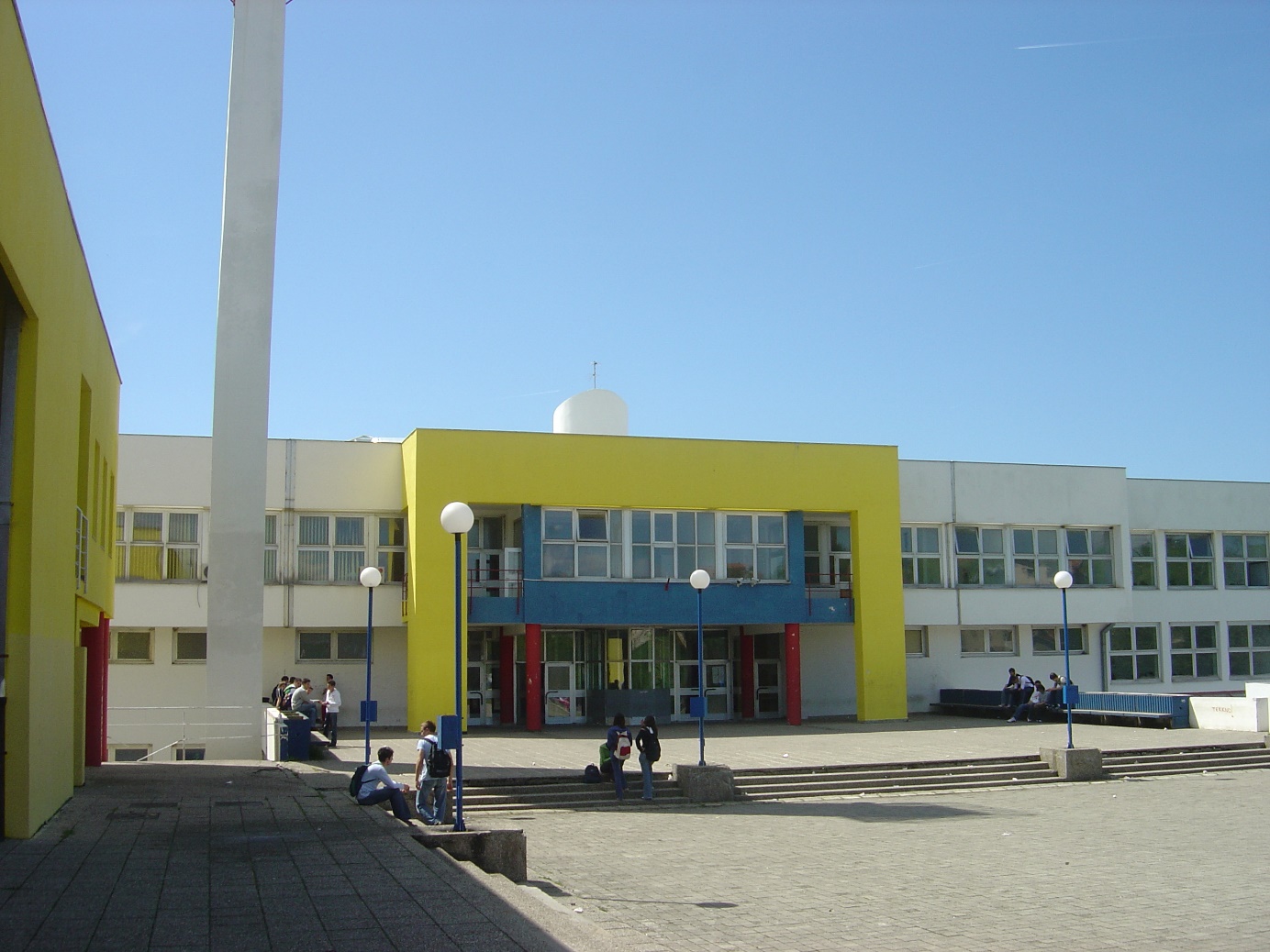 GODIŠNJI PLAN I  PROGRAM RADASREDNJE STRUKOVNE ŠKOLE KRALJA ZVONIMIRA KNIN2021./2022.KNIN, listopad 2021.1. OSNOVNI PODACI  O USTANOVI TABLIČNI PRIKAZNaziv: Srednja strukovna škola Kralja Zvonimira Adresa: Ikičina 30, 22300 KninOIB:  60727152857Šifra: 15-036-503Tel:   022 660 000Fax:  022 664 910Email: ured@ss-strukovna-kralja-zvonimira-kn.skole.hr Obrazovna područja-programi i trajanje obrazovanja po programima zaredovne učenikeU školskoj godini 2021./2022. obrazujemo  učenike u slijedećim obrazovnim programima 2. MATERIJALNO-TEHNIČKI UVJETI RADA USTANOVEZemljište koje je u vlasništvu škole: Školska zgrada na ukupno zatvorenom prostoru od 4400m četvornihAuto praktikum zgrada ( GARAŽA )Zgrada je izgrađena 1989. godine i u ratu su nastala  oštećenja koja su sanirana te devastaciju opreme i učila koja se postupno obnavljaju. Učionice su u relativno dobrom stanju. Plan je obnavljanje inventara u učionicama što ćemo dijelom obnavljati iz vlastitih izvora a dijelom od sredstava iz županijskog proračuna za opremanje škola.Radionice zahtijevaju kontinuirano ulaganje u opremu, što se i čini svake godine iz sredstava županijskog proračuna  i vlastitih izvora.Oprema učionica i praktikuma s nastavnim sredstvima i pomagalimaTijekom 2019 godine Školi je od strane MZO-a donirano sredstava u iznosu od 30 000,00 kuna od čega je opremljen kabinet kemije kojeg Škola do sada nije imala. Također od strane MZO-a smo dobili sredstva u iznosu od 27 400,00 kuna što smo utrošili na kupnju dviju pametnih ploča. Grad Knin je donirao sredstva u iznosu od 40 000,00 kuna za opremanje Škole što smo utrošili na opremanje učionica za matematiku, uređen je parket i kupljeni tokeni za pristup e dnevniku, te dvije bijele ploče. Školskoj knjižnici grad Knin je donirao iznos od 15 000,00 od čega je opremljena nova lektira. b) Ukupan broj učenika po razredima (djevojaka), broj ponavljača (djevojaka), broj odličnih učenika (djevojaka), broj učenika s teškoćama u razvoju, broj pripadnika nacionalnih manjinac) Ukupan broj učenika po trajanju obrazovanjatrogodišnji programi2.   četverogodišnji programi4. PODACI O ZAPOSLENICIMA ŠKOLE 5. ORGANIZACIJA NASTAVEPRAKTIČNA NASTAVA IZVAN ŠKOLE	6. ORIJENTACIJSKI KALENDAR RADA USTANOVEPOČETAK I ZAVRŠETAK NASTAVNE GODINE, BROJ RADNIH DANA I TRAJANJE ODMORA UČENIKA U ŠKOLSKOJ GODINI 2021./2022.Školska godina počinje 1. rujna 2021., a završava 31. kolovoza 2022. godine.Nastavna godina počinje 6. rujna 2021., a završava 21. lipnja 2022. godine.Nastava se ustrojava u dva polugodišta.Prvo polugodište traje od 6. rujna 2021. do 23. prosinca 2021. godine.Jesenski odmor za učenike počinje 2. studenog 2021. godine i traje do 3. studenog2021. godine, s tim da nastava  počinje 4. studenog 2021. godine.Prvi dio zimskog odmora za učenike počinje 24.prosinca 2021. godine i traje do 7.siječnja 2022.godine, s tim da nastava počinje 10. siječnja 2022. godine.Drugi dio zimskog odmora za učenike počinje 21. veljače 2022.godine i završava   25.veljače 2022.godine s tim da nastava počinje 28.veljače 2022.godine. Proljetni odmor učenika počinje 14.travnja 2022.godine i završava 22.travnja 2022. godine, s tim da nastava počinje 25.travnja 2022.godine.    Drugo polugodište traje od 10. siječnja 2022. do 21. lipnja 2022., a za učenike završnih  razreda srednje škole do 25. svibnja 2022. godine.Nastava se organizira i izvodi u najmanje 175 nastavnih dana, odnosno 35 nastavnih tjedana, a za učenike završnih razreda srednje škole u najmanje 160 nastavnih dana, odnosno najmanje 32 nastavna tjedna.Ako škola ne ostvari propisani nastavni plan i program/strukovni kurikulum i propisani broj nastavnih tjedana, nastavna godina može se produljiti odlukom ureda državne uprave u Šibensko – kninskoj županiji nadležnog za obrazovanje, uz prethodnu suglasnost Ministarstva znanosti i obrazovanja nakon 21. lipnja 2022. godine, odnosno nakon 25. svibnja 2022. godine za završne razrede srednje škole, kao i učenike koji polažu predmetni, razredni, dopunski, razlikovni ili neki drugi ispit, koji imaju dopunski rad, završni rad ili ispite državne mature te za učenike u programima čiji se veći dio izvodi u obliku vježbi i praktične nastave i za učenike koji u to vrijeme imaju stručnu praksu, što se utvrđuje godišnjim planom i programom rada škole.Ljetni odmor počinje 23. lipnja 2022. godine, osim za učenike koji polažu predmetni, razredni, dopunski, razlikovni ili neki drugi ispit, koji imaju dopunski rad, završni rad ili ispite državne mature te za učenike u programima čiji se veći dio izvodi u obliku vježbi i praktične nastave i za učenike koji u to vrijeme imaju stručnu praksu, što se utvrđuje godišnjim planom i programom rada škole.Maturalna zabava za učenike završnih razreda održati će se u mjesecu svibnju 2022. godine. Maturalnu zabavu organiziraju učenici  uz pomoć razrednika.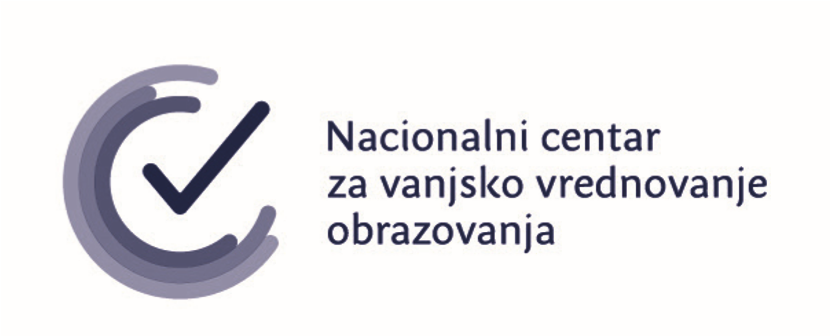 6.1. KALENDAR I VREMENIK PROVEDBE ISPITA DRŽAVNE MATURE U ŠK. GOD. 2021./2022. – LJETNI ROKPRIJAVA ISPITA: 1.12.2021. – 15.2.2022.OBJAVA REZULTATA: 11.7.2022.ROK ZA PRIGOVORE: 13.7.2022.KONAČNA OBJAVA REZULTATA: 18.7.2022.PODJELA SVJEDODŽBI: 20.7.2022.KALENDAR I VREMENIK PROVEDBE ISPITA DRŽAVNE MATURE U ŠK. GOD. 2021./2022. – JESENSKI ROKPRIJAVA ISPITA: 21.7.2022. – 31.7.2022.OBJAVA REZULTATA: 12.9.2022.ROK ZA PRIGOVORE: 14.9.2022.KONAČNA OBJAVA REZULTATA: 19.9.2022.PODJELA SVJEDODŽBI: 20.9.2022.6.1.1. Školsko ispitno povjerenstvo – program radaRavnatelj: Milivoj IlićKoordinator: Anđa VarnicaZamjenik koordinatora: Tomislav ČolakČlanovi povjerenstva: Željka Borovac, Zdravko Bagarić,Veselka Grcić, Ante DuiloZadaci ispitne kordinatorice za provedbu državne matureinformiranje učenika, roditelja, razrednika i ostalih nastavnika o načinu provedbe nacionalnih ispita (prisustvo satovima RO i roditeljskim sastancima te izvješća na Nastavničkom vijeću)planiranje provedbe ispita u školi ( izrada rasporeda učenika po prostorijama i dežurstva nastavnika)informiranje učenika i nastavnika o ispitnim prostorijama i ispitnim mjestima, vremenu održavanja ispita, održavanju nastave na dane nacionalnih ispita i postavljanje obavijesti na oglasna mjesta u školiorganizacija provedbe ispita priprema prostorija za održavanje ispita primitak i provjera potpunosti i ispravnosti ispitnog materijalasigurna pohrana ispitnog materijala priprema i raspodjela materijala po ispitnim prostorijamanadgledanje ispitapostupanje u posebnim situacijama ( ispiti za učenike s posebnim potrebama)                 postupanje u slučaju otkrivanja ispitnog materija ili otuđenja ispitnog  materijala)postupanje u slučaju bolesti učenika, postupanje u slučaju kršenja pravila ponašanja               učenika na nacionalnim ispitimaprikupljanje žalbi učenika i njihovo rješavanjeprikupljanje i otpremanje ispitnog materijala u NCVVOispunjavanje svih obrazaca, upitnika i izvješća o provedbi ispita i njihova dostava u NCVVOanaliza i interpretacija rezultata za školu, nastavnike i učenikepraćenje svih informacija na internetskoj stranici NCVVO-asudjelovanje na seminarima za ispitne koordinatoreostali poslovi koje će u tijeku školske godine biti postavljeni od strane NCVVO-a6.2.VREMENIK DOPUNSKOG RADA , POPRAVNIH I ZAVRŠNIH  ISPITA ZA ŠKOLSKU GODINU 2021./2022.6.2.1. Tabelarni prikaz dopunske nastave i popravnih ispitaŠkola organizira dopunski rad tijekom svibnja, lipnja i srpnja tekuće školske godineZA UČENIKE ZAVRŠNIH RAZREDA : Raspored obveza za učenike koji nisu s uspjehom završili nastavnu godinu: Raspored obveza za ostale učenike: Podjela svjedodžbi za učenike koji su s uspjehom završili nastavnu godinu 14. srpnja 2022.Raspored obveza za učenike koji nisu s uspjehom završili nastavnu godinu: 6.2.2. Tabelarni prikaz izradbe i obrane završnih radovaUčenici teme za završni rad biraju najkasnije do 31. listopada tekuće školske godine.Učenik prijavljuje Obranu,  prijavnicom za obranu u tajništvu Škole kako  slijedi:za ljetni rok u vremenu od 01. ožujka 2022.  do 31. ožujka 2022.g  LJETNI ROK: JESENSKI ROK:Prijave za obranu završnog rada od 21. lipnja 2022. godine  do 10. srpnja 2022. godineZIMSKI ROK:Prijave za zimski rok traju od 11. 11. 2021. do 30. studenog 2021. god .6.2.3. Povjerenstvo za obranu završnog radaObranu završnog rada provodi povjerenstvo za obranu završnog rada.Povjerenstvo za obranu završnog  rada čine:predsjednikdva ili tri člana iz redova nastavnika struke od kojih jedan vodi zapisnik član povjerenstva je i mentor učenikaPredsjednika  i  članove povjerenstva imenuje ravnatelj:Zadaci povjerenstva za obranu završnog rada su:provjerava i ispituje učenika završni radkontrolira pravilnost obrane završnog radautvrđuju ocjenu učenika izrade završnog rada da na prijedlog mentora određenog učenikautvrđuju ocjenu obrane završnog radautvrđuju opću ocjenu završnog radaOdluke povjerenstva donose se u punom sastavu sa većinom glasova.6.2.4. Školski prosudbeni odborŠkolski prosudbeni odbor organizira i provodi izradu i obranu završnog rada u školi.Članovi odbora su:ravnatelj škole, koji je ujedno i predsjednik školskog prosudbenog odborapredsjednici i članovi povjerenstva za obranu završnog rada, a to su:nastavnici stručnih predmetastrukovni učitelji, suradnici u nastavivoditelji praktične nastave  Sjednice školskog prosudbenog odbora saziva ravnatelj. Sjednice će biti u :         Listopad- prva sjednica         Prije svakog ispitnog roka         Po potrebi, a najmanje 5 puta za školsku godinuŠkolski prosudbeni odbor obavlja poslove:utvrđuje popis učenika koji će pristupiti obrani završnog radaodređuje zadaće i način rada povjerenstva za obranu završnog radazaprima i pohranjuje pisane dijelove završnih radovaosigurava prostorije za provođenje obrane završnog radanadzire provođenje i osigurava pravilnost postupka obrane završnog radainformira učenike o postupku provođenja obrane završnog radapovremeno dostavlja rezultate obrane završnog rada učenicima vodi brigu u školi o provedbi prilagođenog postupka obrane završnog rada za učenike s poteškoćama utvrđuje opću ocjenu završnog rada za svakog učenika, a na prijedlog povjerenstva za obranu završnog rada6.2.5.  Obilježavanje značajnih datuma7. PLAN RADA STRUČNIH TIJELA 7.1. OKVIRNI PLANOVI  I PROGRAMI  RADA USTANOVE ZA RAD NASTAVNIČKOG  I RAZREDNIH VIJEĆA7.2. STRUČNA VIJEĆA (AKTIVI)U Srednjoj strukovnoj školi  kralja Zvonimira u školskoj 2021./2022. godini djelovat će slijedeći aktivi:7.2.1. Plan i program stručnog aktiva hrvatskog jezika i stranih jezika za školsku godinu 2021./2022.RUJAN 2021. g.Formiranje AktivaRaspodjela razrednih odjelaSlobodne aktivnosti: novinarska skupinaDodatna i dopunska nastava (po dogovoru)Naručivanje udžbenika na nivou Aktiva (za nastavnike) i ostali pomoćni materijala potrebnih za nastavuUvodna predavanja u knjižnici u suradnji s knjižničarkomObilježavanje Međunarodnog dana pismenosti, 8. rujna u knjižniciDogovor o posjeti kazalištu tijekom nastavne godine i izletu u ZagrebDogovor o sudjelovanju na Županijskim i Međužupanijskim stručnim vijećima profesora hrvatskog i engleskog jezikaDogovor o suradnji sa ostalim aktivima (predmetnim nastavnicima u korelaciji i realizaciji građanskog odgoja i obilježavanja raznih prigodnih datuma i obljetnica)Usvajanje plana rada aktivaLISTOPAD 2021. g.Uvid u fond knjižnice i prijedlozi za nabavu novih stručnih knjiga i ostalih pomagalaMeđunarodni mjesec školskih knjižnicaSvečano otvaranje manifestacije Mjeseca knjigeObilježavanje Dana Zahvalnosti za plodove zemlje i Svjetski dan borbe protiv siromaštva (prigodno uređenje panoa u školskoj knjižnici, pisanje literarnih radova i sl.)Jednodnevni izlet u Zagreb (posjet muzejima)STUDENI 2021. g.  Obilježavanje Mjeseca hrvatske knjige u suradnji sa školskom knjižnicom (od 15. listopada do 15. studenoga)Dan sjećanja na Vukovar (18. studenoga)Europski tjedan vještina stečenih u strukovnom obrazovanju i osposobljavanjuPROSINAC 2021. g.Priprema božićnog plakata i uređenje knjižniceUtvrđivanje realizacije fonda nastavnih sati po razredimaDan hrvatskog glumišta (odlazak u Kazalište mladih u Splitu SIJEČANJ 2022. g.Priprema i organizacija školskog natjecanja u poznavanju hrvatskog jezikaLiDraNo – školska razina smotre (po potrebi)VELJAČA 2022. g.Svjetski dan materinskog jezika (21. veljače)Valentinovo – kreativno izražavanje (literarni, glazbeni i slikarski radovi                                 učenika; prigodni kviz u suradnji s knjižničarom) OŽUJAK 2022. g.Dani hrvatskog jezika (11. – 17. ožujka)Natjecanje u poznavanju hrvatskog jezika na županijskoj raziniSvjetski dan knjige (2. ožujka)Svjetskog dana pripovijedanja (20. ožujka) –  poticanje učenika na nastavi hrvatskog jezika za kreativno stvaranje i izražavanjeSvjetskog dana poezije (21. ožujka) – poticanje učenika na nastavi hrvatskog jezika za kreativno stvaranje i izražavanjePosjet kazalištu u povodu Svjetskog dana kazališta (27. ožujka) po dogovoruTRAVANJ 2022. g.Obilježavanje 22. travnja – Dan hrvatske knjigeObilježavanje 23. Travnja – Svjetski dan knjige; Noć knjige i Međunarodni dan autorskih pravaObilježavanje Dana planeta Zemlje (akcija prikupljanja starog papira i plastičnih čepova tijekom cijele godine)SVIBANJ 2022. g.Posjet Kazalištu mladih u SplituSvjetski dan slobode medija (3. svibnja)Svjetski dan kulturne raznolikosti (21. svibnja)                  LIPANJ 2022. g.Dan grada Knina – Sv. AnteDan škole7.2.2. Plan i program  stručnog aktiva kemije, biologije, ugostiteljstva, osobnih usluga i prehrane za školsku  godinu 2021./2022.7.2.3 Plan i program stručnog aktiva matematike i fizike za školsku godinu 2021./2022. 7.2.4. Plan i program stručnog aktiva povijesti, geografije, vjeronauka, tjelesne i zdravstvene kulture, politike i gospodarstva i etike za školsku godinu 2021./2022.RUJAN Formiranje aktivaIzrada plana rada stručnog aktivaDužnosti i obveze aktiva iz zakona i pravilnikaIzbor udžbenika i šire literature (za knjižnicu)Planiranje pismenih provjera u prvom polugodištuLISTOPAD -     Dogovor u vezi stručnog usavršavanja nastavnikaPlaniranje stručnih ispita i terenske nastaveSTUDENI Rasprava o odgoju i obrazovanju učenika Dogovor o potrebi dodatnih nastavnih sredstava i pomagalaPROSINAC Analiza  ponašanja učenika na kraju prvog polugodištaPrijedlozi mjera za njihovo poboljšanjeSIJEČANJ Analiza rezultata i ocjena učenika u proteklom periodu tekuće školske god. Planiranje pismenih provjera u drugom polugodištuVELJAČA Priprema učenika za natjecanjeOŽUJAK -Informacije o rezultatima natjecanjaMeđu biskupijski susret maturanata na Humcu i Međugorju TRAVANJ Analiza uspjeha učenika i realizacije nastave (proljetni odmor)Prijedlog mjera za poboljšanje uspjeha i realizacije nastaveSVIBANJ Analiza uspjeha učenika na kraju nastavne godine (64 sata)Donošenje programa rada za dopunski rad (64 sata)LIPANJ Analiza uspjeha učenika na kraju nastavne godine (70 sati)Donošenje Programa rada za dopunski rad (70sati)Analiza uspjeha učenika nakon dopunskog rada (64 sata)SRPANJ Analiza uspjeha učenika nakon dopunskog rada (70 sati) Dogovor u svezi raspodjele zaduženja nastavnika za sljedeću školsku godinuPlaniranje potrebnih nastavnih sredstava (i izbor nastavnih udžbenika) i pomagala za sljedeću školsku godinuAnaliza rada aktiva na kraju nastavne godine7.2.5. Plan i program stručnog aktiva elektrotehnike i računalstva za školsku godinu 2021./2022. Članovi aktiva:Brguljan LukaSrđan BajićDuilo AnteĐurin MarioLaća Vedran Škegro MarkoVujević FranjoVukačević MilanMeter Mate PLAN RADA:Rujan:Formiranje aktivaIzrada plana i programa radaRaspodjela zaduženja nastavnikaUsaglašavanje planova i programaListopad:Analiza početnih rezultataPrijedlog tema za završne radove učenika elektro struke (trogodišnji i četverogodišnji)Studeni: Sastanak po potrebiProsinac:Realizacija fonda satiAnaliza uspjeha na kraju polugodištaSiječanj:Analiza uspjehaPriprema i vođenje školskog natjecanjaVeljača:Priprema i provođenje županijskog i ostalih natjecanjaOžujak:Analiza rezultata na natjecanjimaTravanj:Dogovor za državnu maturuSvibanj:Izmjena iskustava u svrhu boljeg uspjehaLipanj:Dogovor o produžnoj nastaviAnaliza uspjeha učenikaSrpanj:Analiza uspjeha učenikaPotencijalni prijedlog zaduženja za slijedeću godinuRasprava o sjednicama županijskog aktiva, informacije i ostala događanja, koja ne mogu biti vremenski planirana će se uvrstiti u izvještaje rada aktiva.7.2.6. Plan i program stručnog aktiva strojarstva za školsku godinu 2021./2022. Stručni aktiv strojarstva u školskoj godini 2021./2022. broji ukupno 8 članova.Rasprava o sjednicama županijskog aktiva, informacije i ostala događanja koja ne mogu biti vremenski planirana će se uvrstiti u izvještaje rada aktiva.   7.2.7. Plan usavršavanja stručnih aktiva  AKTIV STROJARSTVA:Poboljšati kvalitetu rada na CNC strojevimaPohađati seminare u organizaciji ASOO agencije ili ako ih nema organizirati u školi tijekom zimskih praznika sa plaćenim predavačima.Poboljšati korištenje učionica za hidrauliku i pneumatiku na način da nastavnik pohađa seminar u organizaciji ASOO agencijeSudjelovanje u školskom natjecanjuAKTIV ELEKTROTEHNIKE I RAČUNARSTVAPohađati seminare u organizaciji ASO agencija, posebno seminare iz ROBOTIKE uz popravak ROBOT RUKE i 3D- printeraPosjet Memorijalni centra Nikola Tesla Smiljan, Nacionalnom parku Plitvička jezera           AKTIV HRVATSKOG I STRANIH JEZIKAPohađati seminare u organizaciji AOO agencijeAKTIV KEMIJE,  BIOLOGIJE, UGOSTITELJSTVA, FRIZERSTVA I PREHRANEPohađati seminare za unapređenje nastave pojedinih predmetaSudjelovati u natjecanjimaAKTIV MATEMATIKE I FIZIKEPohađati seminare u organizaciji AOO agencijeAKTIV DRUŠTVENE SKUPINE PREDMETAPohađati seminare u organizaciji AOO agencije i Katehetskog ureda7.3. Plan i program rada Školskog odboraIzmjene i dopune podzakonskih akata				            Donošenje Godišnjeg programa rada i Školskog kurikulumaAnaliza upisa u novu školsku godinu i postignutih                              mjesec rujan	 rezultata u prethodnoj školskoj godini.Analiza odgojno obrazovnog radaUsvajanje  Rebalansa  i Financijskog plana                                          mjesec prosinacUsvajanje Financijskog plana i Plana nabave Usvajanje završnog računa                                                                     mjesec veljačaPlan upisa učenika za sljedeću školsku godinu                                       mjesec ožujakAnaliza odgojno obrazovnog rada                                                           mjesec lipanjRješavanje žalbi i zamolbi                                                                       tijekom godineNabavka opreme                                                                                       tijekom godinePrethodna suglasnost za sklapanje ugovora o radu i prestanku radnog odnosa     - tijekom godine                                               Prethodna suglasnost za najam školskog prostora                                      tijekom godine                            7.4. Vijeće učenikaNa temelju Statuta srednje strukovne  škole kralja Zvonimira u Kninu svaki razred bira predstavnika za Vijeće učenika. Postupkom izbora predsjednika rukovodi razrednik.Predstavnik razrednog odjela  se bira za tekuću  školsku godinu.Vijeće učenika iz svojih redova bira predsjednika prema najvećem broju glasova nazočnih učenika i to tajnim glasovanjem. Učeničko vijeće broji 15  članova. Zadatak ovog vijeća:priprema i daje prijedloge tijelima Škole o pitanjima važnim za učenike, njihov rad i rezultate u obrazovanjuizvješćuje pravobranitelja za djecu o problemima učenikapredlaže osnivanje učeničkih klubova i udrugapredlaže mjere poboljšanja uvjeta rada u Školisurađuje kod donošenja kućnog redapomaže učenicima  u izvršenju školskih i izvanškolskih obvezaskrbi o socijalnoj i zdravstvenoj zaštiti učenikapredlaže kandidate za općinski, gradski i županijski savjet mladihOvo vijeće se sastaje po potrebi, a najmanje jedanput mjesečno. Sjednice saziva predsjednik vijeća učenika Škole.7.5. Vijeće roditeljaVijeće roditelja čine  predstavnici roditelja učenika  iz svih razrednih odjela Škole.Roditelji predstavnici se biraju na roditeljskom sastanku razrednog odjela za tekuću godinu. Za predstavnika roditelja učenika razrednog odjela u vijeće roditelja izabran je roditelj koji je dobio najveći broj glasova nazočnih roditelja. Glasovanje je javno. Postupkom izbora predstavnika razrednog odjela u vijeće roditelja rukovodi razrednik. Vijeće roditelja raspravlja i razmatra o pitanjima u svezi:u svezi s donošenjem i provođenjem školskog kurikuluma i godišnjeg plana i programa radau svezi s radnim vremenom Škole, početkom i završetkom nastave te drugim oblicima odgojno-obrazovnog radau svezi s organiziranjem izleta, ekskurzija, športskih natjecanja i kulturnih manifestacijau svezi s vladanjem i ponašanjem učenika u Školi i izvan njeu svezi s osnivanjem i djelatnosti učeničkih udruga te sudjelovanjem učenika u njihovu raduu svezi s pritužbama na odgojno-obrazovni radu svezi s unapređenjem odgojno-obrazovnog rada, uspjehom učenika u radu, izvanškolskim i izvannastavnim aktivnostima teRoditeljsko vijeće sastaje se po potrebi najmanje jednom kvartalno. 7.6. Plan i program rada ravnateljaPoslovi planiranja i programiranja rada škole, praćenje realizacije i pomaganje u ostvarivanju programa.Administrativno-financijsko-materijalno poslovanje Škole.Pomoć u administrativno-financijskim poslovima, praćenje troškova, praćenjezakonskih propisa.¸Pedagoško-instruktivni i savjetodavni rad, individualni razgovori s učenicima,nastavnicima i roditeljima. Ocjenjivanje, odnosi učenik-nastavnik, razloziizostajanja s nastave, radno mjesto i uvjeti rada.Analitičko-studijski rad na rezultatima i mjere6.  Rad u odjelima i stručnim organima škole. Utvrđivanje teme maturalnog rada           učenika. Kadrovske potrebe i raspisivanje natječaja za novu školsku godinu.            Provođenje mature, provođenje pedagoških mjera za učenike.      7. Suradnja s pedagoškom službom i vanjskim suradnicima – savjetnicima.      8.  Suradnja s institucijama izvan škole – s prosvjetnim institucijama grada Knina             i Republike Hrvatske. Suradnja sa stručnom službom financijera.9.  Rad na pedagoškoj dokumentaciji ravnatelja  (posjet nastavi).           Praćenje rezultata odgojno i obrazovnog rada. Kontrola vođenja pedagoške            dokumentacije.      10. Rad na usmjeravanju međuljudskih odnosa za međusobno razumijevanje.	Provođenje aktivnosti u borbi protiv korupcije.Planiranje, evidentiranje rada i stručno usavršavanje.Suradnja s nastavnicima u izradi pedagoških planova i programa.            Zabilješke o suradnji s nastavnicima, učenicima i ostalima.            Sastanci ravnatelja, seminari i savjetovanja, praćenje stručne literature.Opremanje škole, organizacija rada i ostali poslovi.Opremanje kabineta.7.7. Plan i program rada psihologa7.8. Plan i program rada pedagoga7.9. Plan i program rada voditelja7.10. Plan i program rada satničara7.11. Plan i program rada školske knjižnice školske godine 2021./2022.Knjižnica Srednje strukovne škole kralja Zvonimira i knjižnica Srednje škole Lovre Montija zajednički koriste knjižnični i čitaonički prostor te knjižni fond. Knjižnice zajednički koristi prostor i korisnicima je zajednički knjižni fond, iako se fond, u Inventarnim knjigama vodi odvojeno (osim starog fonda koji je zajednički - prije podjele škole 1. 11. 2007.) Također ostala dokumentacija i nabava se vode odvojeno. Aktivnosti u knjižnici su organizirane zajednički ili odvojeno, ovisno o potrebama škole. Knjižnična djelatnost je sastavni dio odgojno - obrazovnog rada i obuhvaća:1. odgojno-obrazovnu djelatnost,2. stručno-knjižnična i informacijska djelatnost,3. kulturnu i javnu djelatnost.Ono što je neodvojivo od toga jest i stručno usavršavanje te suradnja s ravnateljem, nastavnicima i stručnim suradnicima škole.7.12. Plan rada razrednika1.Rad s učenicima: -   Formiranje odjela-    Upoznavanje učenika s pravima i obvezama-    Izbor predsjednika razreda, zamjenika i blagajnika-    Donošenje programa rada razrednog odjelaPomoć učenicima pri realizaciji programa radaStalno praćenje i poticanje učenika u radu i ponašanjuRad s učenicima s teškoćama u ponašanjuStalan kontakt s predmetnim nastavnicimaStalan kontakt s pedagogom i psihologom te Centrom za socijalnu skrb rješavanju tekućih problema učenikaPraćenje i pomaganje učenicima pri javnom nastupu (nastupi učenika prigodom manifestacija, izleta i ekskurzija )Individualni razgovori s učenicima      2.Rad s roditeljima:      - roditeljski sastanci – informativnog karaktera, izvješća roditelja o        postignutim rezultatima razrednog odjela u učenju i ponašanju, pristupu nastavi i                      odgojnoj problematici- pedagoško-psihološko obrazovanje roditelja – tematska predavanja za  roditelje                (razrednik  ili drugi suradnik)      - individualni kontakt s roditeljima (sat primanja roditelja)    3. Profesionalno usmjeravanje učenika:     -stalno upoznavanje učenika s mogućnostima nastavka obrazovanja      suradnja s pedagogom, psihologom i službom za profesionalnu orijentaciju o ovim       pitanjima.    4.  Administrativni poslovi:     - sređivanje razredne i matične dokumentacije 7.13. PLAN RADA ADMINISTRATIVNO TEHNIČKOG OSOBLJA7.13.1. Plan rada voditelja računovodstva- Evidencija knjigovodstvenih promjena- Praćenje i ažuriranje knjigovodstvenih podataka- Sastavlja prijedlog godišnjih, polugodišnjih i kvartalnih obračuna- Evidentiranje i kniženje obveza- Kontiranje i knjiženje poslovnih promjena- Izvršavanje otplate obveza- Obračunavanje plaća i ostalih materijalnih naknada- Vođenje analitike  potrošnog materijala, sitnog inventara i osnovnih sredstava- Organizacija i provedba popisa imovine Škole- Evidencija promjena i obračun plaće u COP-u- Knjigovodstvena evidencija u Riznici- Obračun i uplata naknada za HZMO i  HZZO za učenike na praktičnoj nastavi i vježbama- Arhiviranje računovodstvene dokumentacije7.13.2. Plan rada tajnika- Obavljanje svih tajničkih  poslova- Izvršavanje svih imovinsko pravnih poslova i poslova vezanih uz        statusne promjene Škole- Sudjeluje u izradi normativnih akata i odluka- Obavljanje svih poslova vezanih za zasnivanje i prestanak radnog odnosa         kao i prava iz radnog odnosa- Sudjeluje u pripremama i radu Školskog odbora- Praćenje i proučavanje pravnih propisa- Izdavanje duplikata svjedodžbi    - Vođenje pismohrane- Administrator imenika (e-matica, carnet).-Administrator e-dnevnika- Prijave završnih ispit- Naručivanje pedagoške dokumentacije- Zamjena svjedodžbi izdanih u razdoblju 1991.-1995.godina- Prijave nastavnika za polaganje stručnog ispita- Evidencija radnog vremena administrativnog i tehničkog osoblja- Evidencija radnog vremena nastavnika i stručnih suradnika- izdavanje tjednih zaduženja nastavnicima i stručnim suradnicima- Nabava i evidencija zaštitne odjeće i obuće- Rad na zaštiti osobnih podataka radnika- Primanje i rješavanje prigovora radnika - Zaštita osobnih podataka i prava učenika - Evidencija  registra zaposlenih u javnim ustanovama
7.13.3. Plan rada administrativnog radnika- Evidentiranje i slanje pošte- Pisanje dopisa      - Vođenje urudžbenog zapisnika, internu dostavu knjiga i knjigu pošte      - Obavljanje svih  blagajničkih  poslova      - Izdavanje i evidencija putnih naloga      - Primanje i obrada e-računa7.13.4. Plan rada na održavanju i čuvanju imovine      a) domar     -    Kontinuirano se skrbi  o cjelokupnoj imovini ŠkoleOdržavanje vodovodnih, toplinskih , električnih i drugih instalacija u ŠkoliOtklanjanje stolarskih i bravarskih kvarovaSkrbi o opremi za zaštitu od požaraRedovito održavanje drvene i metalne dijelove građevina Nadzire ulazak i izlazak učenika i stranaka u prostorije ŠkoleSkrbe  o internoj dostavi pošteNabavljaju materijal i alat za održavanje Škole        b) spremačiceSvakodnevno čišćenje  svih  prostorija Škole Održavanje i čišćenje prostora oko ŠkolePranje prozora, vrata,  rasvjetnih tijela i slikaViše puta tijekom dana čišćenje i pranje sanitarnih prostorijaGeneralno čišćenje škole za vrijeme školskih praznika7.14. PLAN EKSKURZIJA I STRUČNIH POSJETAPlan i program školskih izleta i ekskurzija utvrđuje se Godišnjim planom i Program rada škole.ŠKOLSKIM IZLETIMA - smatraju se poludnevni i jednodnevni zajednički odlasci učenika i nastavnika  u mjestu ili izvan sjedišta škole koje organizira  i izvodi škola radi ispunjavanja određenih odgojno-obrazovnih ciljeva i zadaća.ŠKOLSKIM EKSKURZIJAMA(maturalnim i sličnim putovanjima učenika) - smatraju se višednevna učenička putovanja u svrhu posjeta prirodnim, povijesnim, kulturnim, športskim i tehničkim odredištima izvan sjedišta škole u skladu s odgojno-obrazovnim zadaćama škole. Školske ekskurzije mogu trajati najduže jedan tjedan.ŠKOLSKIM STRUČNIM EKSKURZIJAMA - smatraju se jednodnevni i višednevni odlasci i posebni oblici nastavnog rada učenika i nastavnika u mjestu i izvan sjedišta škole u svrhu ostvarivanja pojedinih dijelova nastavnog plana i programa.Izvedbeni plan i program izleta i ekskurzije jednog ili više razrednih odjela predlaže se timski. Ovisno o cilju i zadaćama izleta ili ekskurzije tim čine: učenici, razrednik, pedagog. ravnatelj, roditelji i nastavnici koji ostvaruju odgojno-obrazovni rad s učenicima.Odluku o pripremanju i ostvarivanju izvedbenog plana i programa donosi Nastavničko vijeće.O izletima i ekskurzijama koji nisu utvrđeni Godišnjim planom i programom rada škole, iznimno kad je to opravdano, odlučuje Školski odbor na prijedlog Nastavničkog vijeća.Izvješće o ostvarenom planu i programu izleta ili ekskurzije podnosi nastavnik Nastavničkom vijeću i roditeljima na prvom sastanku nakon ostvarenja izleta ili ekskurzije.Cilj i zadaće izleta ili ekskurzije Nadnevke, tijek, odredište i programske sadržaje izleta ili ekskurzije s razrađenim      sadržajima rada za učenike, nastavnika voditelja i pratitelja - Popis razrednih odjela (i učenika) koji će sudjelovati na izletu ili ekskurziji - Ime i prezime te radno mjesto nastavnika voditelja i pratitelja - Opis prijevoza, smještaja i drugih usluga - Planiranu ocjenu usluga, ukupno i po učeniku - Podatke o  izvorima sredstava za učenike, nastavnike voditelje i pratitelje te način plaćanja.Izleti ili ekskurzije provode se s točno određenom skupinom učenika, u pravilu za ekskurzije u inozemstvu s učenicima drugih razreda trogodišnjih zanimanja i trećih razreda četverogodišnjih zanimanja. .Za provedbu izleta ili ekskurzije potrebna je pismena suglasnost najmanje dvije trećine roditelja određene skupine učenika. Učenici čiji roditelji nisu dali suglasnost nisu obvezni sudjelovati u izletu ili ekskurziji. Škola je obvezna za te učenike organizirati rad u nastavne dane.Iznimno, škola može utvrditi obveznost sudjelovanja svih učenika jednog ili više razrednih odjela samo za stručne ekskurzije za koje ima pisanu suglasnost najmanje dvije trećine roditelja i za koje sama osigurava sredstva za putne troškove i troškove boravka.U planiranju i provedbi izleta i ekskurzija treba posebice predvidjeti sigurnosne mjere tijekom puta, zaštitne mjere od neprimjerenog ponašanja sudionika, zaštitne mjere od odlaska učenika na neprikladna mjesta i od izlaganja utjecaja opijata te osigurati dovoljno vremena za odmor, zdravu prehranu i spavanje učenika.Izvedbeni plan i program izleta ili ekskurzije treba donijeti najmanje 90 dana prije početka provedbe, s tim da se pojedini elementi u njemu moraju uskladiti s mišljenjima roditelja učenika i cijenama na tržištu te ponudama usluga turističkih i putničkih agencija te drugih pravnih osoba od koji škola naručuje usluge (željeznica, brodski prijevoznici i sl.) najdulje u roku od 60 dana od dana donošenja izvedbenog plana i programa.Poslovi usklađivanja iz stavka 1. ove točke, nadmetanje, izbor najpovoljnije ponude, potpisivanje pristanka roditelja i ugovaranje usluga za izlet ili ekskurziju, moraju se obaviti najmanje 30 dana prije početka puta.Za tehničke usluge prijevoza, smještaja, prehrane, sigurnosti i zdravstvene zaštite na putu, usluge pratitelja i druge slične usluge, odnosno za cjelokupnu provedbu izleta ili ekskurzije (paket aranžmana), škola raspisuje javno nadmetanje turističkih ili putničkih agencija, odnosno pravnih osoba koje za takve usluge ispunjavaju uvjete određene zakonom i ovim pravilima (u daljnjem tekstu: ponuditelj).Odluku o javnom pozivnom nadmetanju i o izboru najpovoljnijeg ponuditelja donosi povjerenstvo za nadmetanje koje imenuje ravnatelj škole, s tim da su u sastavu povjerenstva,  razrednici,  ravnatelj,  roditelj i jedan učenik svakog razrednog odjela.Ako se na nadmetanje javi manje od tri ponuditelja, povjerenstvo može izabrati povoljnijega, odnosno pristiglu ponudu, samo ako ocijeni da zadovoljava sve uvjete i da nudi prihvatljivu cijenu usluga.Iznimno, kad se prijevoz učenika obavlja željeznicom ili drugim prijevoznim sredstvom registriranim za prijevoz putnika, slično po prihvatljivim cijenama, škola može izravno, bez nadmetanja, ugovoriti te usluge ako ocijeni da je takav prijevoz i boravak siguran i prikladan te ako roditelji prihvate takav način davanja usluga.Izlete i ekskurzije škola može planirati i provoditi, u pravilu, u nenastavne dane.Stručne ekskurzije škola može planirati i provoditi i u nastavne dane pod uvjetom da se ostvari propisani nastavni plan i program.Škola je dužna najkasnije 30 dana prije početka izleta ili ekskurzije dostaviti nadležnom županijskom uredu za obrazovanje, izvedbeni plan i program i odluku Nastavničkog vijeća ili Školskog odbora.Ako se izleti i ekskurzije provode u vrijeme vjerskih blagdana, škola će u planu i programu predvidjeti sadržaje kojima se poštuju vjerska opredjeljenja učenika.Ispunjenost propisanih uvjeta za provedbu izleta ili ekskurzija utvrđuje ravnatelj škole i na osnovi toga sklapa ugovor s odabranim ponuditeljem te u pisanom obliku donosi odluku o odobrenju putovanja.Odluka o odobrenju putovanja na izlet ili ekskurziju sadrži popis razrednih odjela i broj učenika koji idu na izlet ili ekskurziju, nadnevke i mjesta putovanja, ime i prezime odgovornog nastavnika voditelja, naziv ugovorene pravne osobe koja pruža usluge na putu i obrazloženje s ocjenom ispunjenosti uvjeta.Novčana sredstva namijenjena za financiranje troškova izleta i ekskurzija uplaćuju se na žiro-račun putničke ili turističke agencije, u skladu s ugovorom.8. PLAN I PROGRAM RADA POVJERENSTVA ZA KVALITETU NASTAVESamovrednovanje u strukovnim školama je zakonska odredba koja je stupila na snagu u školskoj godini 2011./2012. To je proces sustavnog i kontinuiranog praćenja, analiziranja i procjenjivanja uspješnosti vlastitog djelovanja koji nam treba odgovore na pitanja koliko je dobra naša škola te kako to znamo i što činimo da rezultati budu još bolji?Unapređenje i osiguravanje kvalitete rada i obrazovanja prioritetni je razvojni cilj Škole. Razvoj sustava vanjskog vrjednovanja i samovrednovanje škole osigurava stalno praćenje učinkovitosti odgojno-obrazovnog rada radi stalnog unapređenja. Samovrednovanje je osnovni uvjet za unapređenje kvalitete obrazovanja. Ono ima informativnu vrijednost koja zahvaća individualne i subjektivne okolnosti s obzirom na pojedinca, sredinu i životne okolnosti u kojima škola i polaznici djeluju. Stoga je važno pratiti one okolnosti koje utječu na pedagoški proces i krajnji uspjeh polaznika i škole. Škola je gotovo od samog početka uključena u Projekt „Samovrednovanje u srednjim školama“. Proces samovrednovanja će realizirati Povjerenstvo za kvalitetu.Samovrednovanje je godišnji ciklus i njime se procjenjuje izvedba i rezultati iz prethodne školske godine, koji su grupirani u šest prioritetnih područja:1. Planiranje i programiranje rada 2. Poučavanje i podrška učenju 3. Postignuća učenika i ishodi učenja 4. Materijalni uvjeti i ljudski potencijali 5. Međuljudski odnosi, suradnja s ostalim dionicima, promicanje Ustanove6. Rukovođenje i upravljanje Kao osnovni zadaci i poslovi Povjerenstva za kvalitetu određuju se:− Provođenje procesa samovrednovanja i analiza rezultata,− Izrada i praćenje ostvarenja Školskog razvojnog plana,− suradnja s ASOO – izrada Izvješća u mrežnom alatu E-kvaliteta.Povjerenstvo za kvalitetu Srednje strukovne škole kralja Zvonimira Knin :1. Martina Vujnović, koordinator samovrednovanja2. Marjeta Amanović, koordinator kvalitete3. Stipe Mandarić, član tima4. Alenka Dragičević, član tima5. Hrvoje  Ivanković, iz reda dionika6. Magdalena Penava, iz reda učenika7. Marita Đujić, iz reda roditelja.Povjerenstvo za kvalitetu, izrađuje izvješće za prethodnu školsku godinu te ga do kraja rujna dostavlja Agenciji za strukovno obrazovanje i obrazovanje odraslih.9. PROGRAM AKTIVNOSTI ZA SPRJEČAVANJE NASILJA I POVEĆANJE SIGURNOSTI U ŠKOLI10. PLAN I PROGRAM RADA POVJERENSTVA ZA  BORBU POTIV PUŠENJACILJ  programa: borba protiv pušenja i promicanje nepušenja kao zdravog načina života.Program rada obuhvaća: program za učenike, program za nastavnike i program za roditelje.Program će se realizirati kroz slijedeće sadržaje:Informacije o pušenju i štetnosti pušenja kroz teme predavanja i diskusije: pušenje duhana i kvaliteta življenjazakonsko obuzdavanje pušenjapojedinac i pušenje- prestanak pušenjaobitelj i pušenješkolstvo i suzbijanje pušenjapušenje i bontonPraćenje pojavnosti pušenja u Školi i promicanje nepušenja kao zdravog načina života.-izrada plakata i letaka sa učenicima kojima se promiče neuporaba duhanskih proizvoda- obilježavanje svjetskog dana nepušenja 31. svibnja3.  Suradnja sa ustanovama( Dom zdravlja i dr. ) koji se bave promicanjem nepušenja, zbog održavanja stručnih predavanja i dobivanja edukativnih materijala.Program će se provoditi za učenik u sklopu nastavnih sati biologije, TZK i sata razrednika. Program za roditelje provodit će se na roditeljskim sastancima, informiranjem putem panoa i brošura u školi.Program za nastavnike provodit će se educiranjem i to korištenjem stručne literature odlascima na stručna predavanja i radionice.Nositelji programa su članovi povjerenstava, razrednici, stručni suradnici, nastavnici biologije, TZK i školska liječnica.11.PLAN RADA ŠKOLSKOG ŠPORTSKOG DRUŠTVAŠKOLSKA GODINA: 2021./2022.PLANIRANO SATI: 70Školsko sportsko društvo „Kralj Zvonimir“ osnovano je 01. rujna 2018. godine. Plan rada društva za svaku godinu izrađuje klupski odbor i sastavni je dio GPP rada škole.Osnovna aktivnost ŠŠD je organizacija natjecanja i priprema sportskih ekipa za školska, županijska,međužupanijska i državna natjecanja u organizaciji Školskog sportskog saveza.Društvo vodi brigu o nabavci svih potrebnih rekvizita, opreme, dresova itd, a financira se iz sredstava Škole ili Županijskog sportskog saveza te mogućih sponzora.Sekcije ŠŠD „Kralj Zvonimir“VODITELJ: Tomislav ŠtinglSTOLNI TENIS M/Ž  NOGOMET M KOŠARKA M ODBOJKA Ž Škola se prijavljuje za sva natjecanja organizirana za navedene sekcije.Prošle školske godine  u rad društva bilo je uključeno više od 20 učenika što očekujemo i ove šk. godine.Planiranje pojedinačnih treninga po pojedinoj sekciji ovisi o kalendaru županijskih natjecanja.Trening se odvija  srijedom , a po potrebi subotom u jutarnjem terminu u školskoj sportskoj dvorani. DODATAK GODIŠNJEM PROGRAMU RADA ZA ŠKOLSKU 2021./2022.Na osnovu modela i preporuka za rad u uvjetima povezanim s COVID-19 škola radi po modelu A (nastava u školi). U slučaju progoršanja epidemiološke situacije i preporuka HZJZ i MZO te lokalnih stožera škola je spremna prijeći i na druge modele izvođenja nastave.Tijekom školske godine redovito će se pratiti ostvarivanje godišnjeg programa rada škole. Ravnatelj i stručni suradnici  će voditi evidenciju praćenja, vrednovanja i ostvarivanja godišnjeg programa rada dok će svaki radnik  pratiti ostvarivanje svojih zadaća i o tome izvješćivati ravnatelja škole. Ravnatelj kao stručni i poslovodni voditelj škole prati ostvarivanje svih dijelova godišnjeg programa. Cjelovita analiza ostvarivanja godišnjeg programa razmatrat će se na Nastavničkom vijeću na kraju školske godine, a na temelju Izvješća o radu škole na kraju školske godine.Temeljem Zakona o odgoju i obrazovanju u osnovnoj i srednjoj školi članak 28. točka 8. (NN 87/08, 86/09, 92/10, 105/10, 90/11, 5/12, 16/12, 86/12, 126/12, 94/13. 152/14.7/17. i 68/18.), i članka 23. Statuta Srednje strukovne škole kralja Zvonimira , školski odbor na Sjednici održanoj dana 07. listopada 2021. godine usvojio  je Godišnji plan i program rada Škole. Knin, 07. listopada 2021. Godišnji  plan i program rada za Školsku godinu 2021/2022. objavljen je na mrežnim stranicama škole 15.10.2021. KLASA: 602-03/21-03/539URBROJ: 2182/1-12/2-11-01-21 Ravnatelj: 							Predsjednik ŠO:                                                                                              Željko BobanovićMilivoj Ilić,dipl.ing. 						Ukupan broj  učenikaUkupan brojodjela                                  UKUPAN  BROJ DJELATNIKA                                  UKUPAN  BROJ DJELATNIKA                                  UKUPAN  BROJ DJELATNIKA                                  UKUPAN  BROJ DJELATNIKAUkupan broj  učenikaUkupan brojodjelaNASTAVNIKASTRUČNIH                       SURADNIKAADMINISTRATIVNOTEHNIČKOG OSOBLJAPOMOĆNOG OSOBLJA 222    15          48           3         4         5Obrazovna područja                   PROGRAMITrajanjeobrazovanja041424015104010304015324011224014233013133042133042333071233071333078193250333091203Tehničar za elektroniku Računalni tehničar za strojarstvoTehničar za vozila i vozna sredstvaStrojarski računalni tehničarTehničar za vozila i vozna sredstvaAutomehaničarTokarElektroinstalaterElektromehaničarKuharKonobarPomoćni kuhar i slastičar TES FrizerPekar44444333333333NAZIV I VRSTA OPREMENAZIV I VRSTA OPREME KOLIČINA SREDSTAVA JED./ KOM Prijenosna računalaPrijenosna računala33RačunalaRačunala96Pisač - skener Pisač - skener 9PisačPisač28ProjektoriProjektori16GrafoskopGrafoskop4Fotokopirni aparatFotokopirni aparat1Stroj za uvezivanjeStroj za uvezivanje1Pisaći stroj( obični / električni ) Pisaći stroj( obični / električni )              2   (1+1)TelevizorTelevizor2LCD televizorLCD televizor1DVD PLAYERDVD PLAYER1Radio kasetofonRadio kasetofon1Telefonska centralaTelefonska centrala1TelefonTelefon14MobitelMobitel1Klima uređajaKlima uređaja32Vatrogasnih aparataVatrogasnih aparata30Video nadzorVideo nadzor120.Stolovi- učenički26120.Stolovi- profesorski3120.Stolovi- bez ladica2920.Stolovi- uredski2120.Stolovi- radni2420.Stolovi- veliki bijeli520.Stolovi-  radni presvučen limom1220.Stolovi-  veliki tapecirani120.Stolovi– za ručnu obradu lima520.Stolovi– učenički za računala   2820.Stolovi- za elektrotehničke vježbe         1420.Stolovi– za elektroničke vježbe120.Stolovi– ugostiteljski limeni1120.Stolovi– za pisaće mašine1520.Stolovi- s električnim instalacijama  1320.Stoloviuredski s ladicama420.Stoloviuredski ugradbeni1920.Stoloviza vlasuljarstvo120.Stoloviza hidrauliku120.Stoloviza pneumatiku121.Stoliceučeničke59621.Stolicefotelje4521.Stolicedaktilografske2021.Stolicefrizerske821.Stolicetapecirane5821.Stoliceučeničke okrugle8521.Stoliceuredska622. Ormari-     ormari metalni222. Ormariobični drveni10122. Ormariormar s roletama322. Ormariormar ostakljeni1023. Police-     za knjige423. Policemetalne male323. Policemetalne velike123. Policeza spise i alat3023. Policezidna drvena223. Policepano za izložbu knjiga2 24. Pločeškolska pločapametne pločeškolska ploča bijelaploča kombinirana lab.Ploča kombinirana lab.Ploča s vježbama za elektrotehniku(com3lab) 2865151921Oprema radionica, praktikuma i laboratorija085 - RADIONICA ZA RUČNU OBRADU METALA:            -  opremljena je s 14 radnih mjesta;              -  stolna bušilica;           -  ručna savijačom za lim;           -   rezač za lim, te ostali sitni alat i pribor potreban za vježbe. 082 - RADIONICA ZA STROJNU OBRADU METALA:              - 6 tokarilica;            - 2 blanjalice;            - linearna brusilica;            - stupna bušilica;            - glodalica;            - brusilica;            - glodalica, te alatima i potrebnim priborom za rad.   3.    007 -   VODOINSTALATERSKA RADIONICA:           - 6 radnih mjesta za ručnu obradu metala;      - stalak za vodoinstalaterske radove;      - stolna bušilica;      - stolna brusilica;      - ručna hidraulična preša.4.  BRAVARSKA RADIONICA:           - opremljena je odvodom za otrovne plinove;          - aparatima za zavarivanje MIG,MAG i TIG;          - autogeno;          -  točkasto dvojno: električno otporno i električno lučno zavarivanje;          - stolna brusilica;          - rezačica te ostali sitni alat i pribor.058 - UČIONICA ZA HIDRAULIKU I PNEUMATIKU :- opremljena je kompletima za vježbe i ukupno se može izvesti po 32 vježbe iz    hidraulike i pneumatike.  057 - LABORATORIJ ZA ELEKTROTEHNIKU, AUTOMATIKU, ROBOTIKU IRADIO KOMUNIKACIJE :             - kompleti za vježbu iz elektrotehnike, digitalne tehnike i industrijske elektrotehnike;             - 3 LAB sa 6 kompleta za učenike;             - 1 komplet za nastavnike.              - robotska ruka059 – PRAKTIKUM ZA OBNOVLJIVE IZVORE ENERGIJE:- kombinirani sustav: VJETAR – SUNCE;- kompletan sustav za zagrijavanje vode;- klima bojler te učenički radovi na temu: Obnovljivi izvori energije.069 - PRAKTIKUM ZA ELEKTROMEHANIKU:      - 6 radnih stolova, odnosno 12 radnih mjesta;      - kompleti ručnog alata;      - 5 elektromotora;      - 44 panela za različite vrste spajanja;      - 5 elektromotora trofaznih s transformatorom sa regulacijom i bez regulacije;      - stolna bušilica ;      - stolna brusilica;      - dizalica topline snage 8kw.071 - PRAKTIKUM ZA ELEKTRIČNE INSTALACIJE:     - radnim stolovima za vježbe za 12 radnih mjesta;           - panelima za spajanje električnih instalacija;           - stolnom bušilicom;           - stolnom brusilicom, te alatom i priborom.10. 068 -  PRAKTIKUM ZA ELEKTRONIKU:           - radni stolovi za 12 radnih mjesta za učenike sa sustavom za proizvodnju tiskanih                     pločica foto postupkom           -18 mjernih instrumenata;           - stolnom bušilicom i stolnom brusilicom;      11.  KABINET KEMIJE (NOVO)            Opremljen za izvođenje vježbi.              Oprema je sljedeća:            - Laboratorijski stol za izvođenje vježbi i pokusa;            - Sitni i pomoćni pribor, stalci, držači, plamenik, digitalna vaga i kemikalije potrebne              za izvođenje vježbi;              - 2 ormara s policama za odlaganje pribora i kemikalija;247 – LABORATORIJ ZA VJEŽBE IZ OSNOVA ELEKTROTEHNIKE:       - 6 radnih mjesta za učenike sa svom opremom;      - Demonstracijske vježbe se izvode za mjerenja na električnim strojevima, pogonima         i mjerenjima električnih instalacija.                 239 – PRAKTIKUM ZA CNC TEHNOLOGIJE:- opremljen je sa 11 računala s pristupom internetu i projektorom;- CNC glodalicom EMCO 055;- CNC tokarilicom EMCO TURN 055; 241 – SPECIJALIZIRANA UČIONICA ZA TEHNIČKO CRTANJE:            -  14 računala s pristupom internetu.  062 - FRIZERSKI PRAKTIKUM:- 1 računalo – internet;- 9 radnih mjesta za učenike s kompletnim priborom i opremom;- 2 mjesta za pranje kose;PEKARSKO – SLASTIČARSKI PRAKTIKUM;- miješalica za tijesto;- virkalica;- laminator;- frteza za krafne;- komora za fermentiranje;- peć za picu;- peć za tijesto;- čokoladirka i ostali sitni pribor;- rashladna vitrina i veliki hladnjak;- štednjak za kuhanje i pečenje.PRAKTIKUM UGOSTITELJSKOG POSLUŽIVANJA:- računalo sa projektorom i pristupom internetu;- caffe aparat;- ledomat;- uređaj za pranje čaša te ostali pribor potreban za realizaciju nastave;PRAKTIKUM KUHARSTVA:- perilica posuđa;- veliki hladnjak i zamrzivač te ostali pribor i posuđe neophodni za kuhanje;- mali sitni uređaji potrebni u kuhinji.153 - AUTO PRAKTIKUM:-auto dijagnostika;- kompresor;- 14 motora različitih značajki;- 4 motora u presjeku;- 10 mjenjača sa diferencijalom i bez diferencijala;- auto dizalica 3250 kg.3. PODACI O UČENICIMA I RAZREDNIM ODJELIMAa) Tablični prikaz broja učenika i odjela za školsku godinu 2021. / 2022 Razredi i broj učenika po razredimaOprema radionica, praktikuma i laboratorija085 - RADIONICA ZA RUČNU OBRADU METALA:            -  opremljena je s 14 radnih mjesta;              -  stolna bušilica;           -  ručna savijačom za lim;           -   rezač za lim, te ostali sitni alat i pribor potreban za vježbe. 082 - RADIONICA ZA STROJNU OBRADU METALA:              - 6 tokarilica;            - 2 blanjalice;            - linearna brusilica;            - stupna bušilica;            - glodalica;            - brusilica;            - glodalica, te alatima i potrebnim priborom za rad.   3.    007 -   VODOINSTALATERSKA RADIONICA:           - 6 radnih mjesta za ručnu obradu metala;      - stalak za vodoinstalaterske radove;      - stolna bušilica;      - stolna brusilica;      - ručna hidraulična preša.4.  BRAVARSKA RADIONICA:           - opremljena je odvodom za otrovne plinove;          - aparatima za zavarivanje MIG,MAG i TIG;          - autogeno;          -  točkasto dvojno: električno otporno i električno lučno zavarivanje;          - stolna brusilica;          - rezačica te ostali sitni alat i pribor.058 - UČIONICA ZA HIDRAULIKU I PNEUMATIKU :- opremljena je kompletima za vježbe i ukupno se može izvesti po 32 vježbe iz    hidraulike i pneumatike.  057 - LABORATORIJ ZA ELEKTROTEHNIKU, AUTOMATIKU, ROBOTIKU IRADIO KOMUNIKACIJE :             - kompleti za vježbu iz elektrotehnike, digitalne tehnike i industrijske elektrotehnike;             - 3 LAB sa 6 kompleta za učenike;             - 1 komplet za nastavnike.              - robotska ruka059 – PRAKTIKUM ZA OBNOVLJIVE IZVORE ENERGIJE:- kombinirani sustav: VJETAR – SUNCE;- kompletan sustav za zagrijavanje vode;- klima bojler te učenički radovi na temu: Obnovljivi izvori energije.069 - PRAKTIKUM ZA ELEKTROMEHANIKU:      - 6 radnih stolova, odnosno 12 radnih mjesta;      - kompleti ručnog alata;      - 5 elektromotora;      - 44 panela za različite vrste spajanja;      - 5 elektromotora trofaznih s transformatorom sa regulacijom i bez regulacije;      - stolna bušilica ;      - stolna brusilica;      - dizalica topline snage 8kw.071 - PRAKTIKUM ZA ELEKTRIČNE INSTALACIJE:     - radnim stolovima za vježbe za 12 radnih mjesta;           - panelima za spajanje električnih instalacija;           - stolnom bušilicom;           - stolnom brusilicom, te alatom i priborom.10. 068 -  PRAKTIKUM ZA ELEKTRONIKU:           - radni stolovi za 12 radnih mjesta za učenike sa sustavom za proizvodnju tiskanih                     pločica foto postupkom           -18 mjernih instrumenata;           - stolnom bušilicom i stolnom brusilicom;      11.  KABINET KEMIJE (NOVO)            Opremljen za izvođenje vježbi.              Oprema je sljedeća:            - Laboratorijski stol za izvođenje vježbi i pokusa;            - Sitni i pomoćni pribor, stalci, držači, plamenik, digitalna vaga i kemikalije potrebne              za izvođenje vježbi;              - 2 ormara s policama za odlaganje pribora i kemikalija;247 – LABORATORIJ ZA VJEŽBE IZ OSNOVA ELEKTROTEHNIKE:       - 6 radnih mjesta za učenike sa svom opremom;      - Demonstracijske vježbe se izvode za mjerenja na električnim strojevima, pogonima         i mjerenjima električnih instalacija.                 239 – PRAKTIKUM ZA CNC TEHNOLOGIJE:- opremljen je sa 11 računala s pristupom internetu i projektorom;- CNC glodalicom EMCO 055;- CNC tokarilicom EMCO TURN 055; 241 – SPECIJALIZIRANA UČIONICA ZA TEHNIČKO CRTANJE:            -  14 računala s pristupom internetu.  062 - FRIZERSKI PRAKTIKUM:- 1 računalo – internet;- 9 radnih mjesta za učenike s kompletnim priborom i opremom;- 2 mjesta za pranje kose;PEKARSKO – SLASTIČARSKI PRAKTIKUM;- miješalica za tijesto;- virkalica;- laminator;- frteza za krafne;- komora za fermentiranje;- peć za picu;- peć za tijesto;- čokoladirka i ostali sitni pribor;- rashladna vitrina i veliki hladnjak;- štednjak za kuhanje i pečenje.PRAKTIKUM UGOSTITELJSKOG POSLUŽIVANJA:- računalo sa projektorom i pristupom internetu;- caffe aparat;- ledomat;- uređaj za pranje čaša te ostali pribor potreban za realizaciju nastave;PRAKTIKUM KUHARSTVA:- perilica posuđa;- veliki hladnjak i zamrzivač te ostali pribor i posuđe neophodni za kuhanje;- mali sitni uređaji potrebni u kuhinji.153 - AUTO PRAKTIKUM:-auto dijagnostika;- kompresor;- 14 motora različitih značajki;- 4 motora u presjeku;- 10 mjenjača sa diferencijalom i bez diferencijala;- auto dizalica 3250 kg.3. PODACI O UČENICIMA I RAZREDNIM ODJELIMAa) Tablični prikaz broja učenika i odjela za školsku godinu 2021. / 2022 Razredi i broj učenika po razredimaOprema radionica, praktikuma i laboratorija085 - RADIONICA ZA RUČNU OBRADU METALA:            -  opremljena je s 14 radnih mjesta;              -  stolna bušilica;           -  ručna savijačom za lim;           -   rezač za lim, te ostali sitni alat i pribor potreban za vježbe. 082 - RADIONICA ZA STROJNU OBRADU METALA:              - 6 tokarilica;            - 2 blanjalice;            - linearna brusilica;            - stupna bušilica;            - glodalica;            - brusilica;            - glodalica, te alatima i potrebnim priborom za rad.   3.    007 -   VODOINSTALATERSKA RADIONICA:           - 6 radnih mjesta za ručnu obradu metala;      - stalak za vodoinstalaterske radove;      - stolna bušilica;      - stolna brusilica;      - ručna hidraulična preša.4.  BRAVARSKA RADIONICA:           - opremljena je odvodom za otrovne plinove;          - aparatima za zavarivanje MIG,MAG i TIG;          - autogeno;          -  točkasto dvojno: električno otporno i električno lučno zavarivanje;          - stolna brusilica;          - rezačica te ostali sitni alat i pribor.058 - UČIONICA ZA HIDRAULIKU I PNEUMATIKU :- opremljena je kompletima za vježbe i ukupno se može izvesti po 32 vježbe iz    hidraulike i pneumatike.  057 - LABORATORIJ ZA ELEKTROTEHNIKU, AUTOMATIKU, ROBOTIKU IRADIO KOMUNIKACIJE :             - kompleti za vježbu iz elektrotehnike, digitalne tehnike i industrijske elektrotehnike;             - 3 LAB sa 6 kompleta za učenike;             - 1 komplet za nastavnike.              - robotska ruka059 – PRAKTIKUM ZA OBNOVLJIVE IZVORE ENERGIJE:- kombinirani sustav: VJETAR – SUNCE;- kompletan sustav za zagrijavanje vode;- klima bojler te učenički radovi na temu: Obnovljivi izvori energije.069 - PRAKTIKUM ZA ELEKTROMEHANIKU:      - 6 radnih stolova, odnosno 12 radnih mjesta;      - kompleti ručnog alata;      - 5 elektromotora;      - 44 panela za različite vrste spajanja;      - 5 elektromotora trofaznih s transformatorom sa regulacijom i bez regulacije;      - stolna bušilica ;      - stolna brusilica;      - dizalica topline snage 8kw.071 - PRAKTIKUM ZA ELEKTRIČNE INSTALACIJE:     - radnim stolovima za vježbe za 12 radnih mjesta;           - panelima za spajanje električnih instalacija;           - stolnom bušilicom;           - stolnom brusilicom, te alatom i priborom.10. 068 -  PRAKTIKUM ZA ELEKTRONIKU:           - radni stolovi za 12 radnih mjesta za učenike sa sustavom za proizvodnju tiskanih                     pločica foto postupkom           -18 mjernih instrumenata;           - stolnom bušilicom i stolnom brusilicom;      11.  KABINET KEMIJE (NOVO)            Opremljen za izvođenje vježbi.              Oprema je sljedeća:            - Laboratorijski stol za izvođenje vježbi i pokusa;            - Sitni i pomoćni pribor, stalci, držači, plamenik, digitalna vaga i kemikalije potrebne              za izvođenje vježbi;              - 2 ormara s policama za odlaganje pribora i kemikalija;247 – LABORATORIJ ZA VJEŽBE IZ OSNOVA ELEKTROTEHNIKE:       - 6 radnih mjesta za učenike sa svom opremom;      - Demonstracijske vježbe se izvode za mjerenja na električnim strojevima, pogonima         i mjerenjima električnih instalacija.                 239 – PRAKTIKUM ZA CNC TEHNOLOGIJE:- opremljen je sa 11 računala s pristupom internetu i projektorom;- CNC glodalicom EMCO 055;- CNC tokarilicom EMCO TURN 055; 241 – SPECIJALIZIRANA UČIONICA ZA TEHNIČKO CRTANJE:            -  14 računala s pristupom internetu.  062 - FRIZERSKI PRAKTIKUM:- 1 računalo – internet;- 9 radnih mjesta za učenike s kompletnim priborom i opremom;- 2 mjesta za pranje kose;PEKARSKO – SLASTIČARSKI PRAKTIKUM;- miješalica za tijesto;- virkalica;- laminator;- frteza za krafne;- komora za fermentiranje;- peć za picu;- peć za tijesto;- čokoladirka i ostali sitni pribor;- rashladna vitrina i veliki hladnjak;- štednjak za kuhanje i pečenje.PRAKTIKUM UGOSTITELJSKOG POSLUŽIVANJA:- računalo sa projektorom i pristupom internetu;- caffe aparat;- ledomat;- uređaj za pranje čaša te ostali pribor potreban za realizaciju nastave;PRAKTIKUM KUHARSTVA:- perilica posuđa;- veliki hladnjak i zamrzivač te ostali pribor i posuđe neophodni za kuhanje;- mali sitni uređaji potrebni u kuhinji.153 - AUTO PRAKTIKUM:-auto dijagnostika;- kompresor;- 14 motora različitih značajki;- 4 motora u presjeku;- 10 mjenjača sa diferencijalom i bez diferencijala;- auto dizalica 3250 kg.3. PODACI O UČENICIMA I RAZREDNIM ODJELIMAa) Tablični prikaz broja učenika i odjela za školsku godinu 2021. / 2022 Razredi i broj učenika po razredimaRAZRED- ZANIMANJEBR. UČENIKA PO RAZREDU/ DJEVOJAKABR. PONAVLJAČA PO RAZREDU/ DJEVOJAKABR. ODLIČNIH UČENIKA PO RAZREDU/ DJEVOJAKABR.  UČENIKA S TEŠKOĆAMA U RAZVOJU BROJ UČENIKA-PRIPADNIKA NACIONALNIH MANJINA1A- STROJARSKI RAČUNALNI TEHNIČAR         13/ 1     0/00/0011B -  TEHNIČAR ZA         ELEKTRONIKU 20/40/02/0031C – ELEKTROINSTALATER,ELEKTROMEHANIČAR, TOKAR20/00/00131D – KONOBAR, KUHAR,              FRIZER20/130/01/0301.UKUPNO73/180/03/0472A – STROJARSKI RAČUNALNI          TEHNIČAR 6/301/0002B – TEHNIČAR ZA              ELEKTRONIKU 19/303/0012C – AUTOMEHANIČAR,         ELEKTROMEHANIČAR,  ELEKTROINSTALATER16/01/00402D – PEKAR, KONOBAR,         KUHAR25/1501/0512E- POMOĆNI KUHAR I SLASTIČAR2/102/1               202.UKUPNO58/2217/1      1123A – RAČUNALNI TEHNIČAR   ZA STROJARSTVO14/00        2/0  033B – TEHNIČAR ZA          ELEKTRONIKU17/10          3/0003C-  ELEKTROMEHANIČAR,ELEKTROINSTALATER,AUTOMEHANIČAR        12/1          0  01              33D-  FRIZER, KONOBARKUHAR 19/1001/032                      UKUPNO62/1209/04          8   4A- RAČUNALNI TEHNIČAR ZA STROJARSTVO19/803/3034B – TEHNIČAR ZA ELEKTRONIKU10/205/0024.UKUPNO29/10             0              8/30           51.2.3.4.UKUPNO: 1515/2221/027/419        23                          RAZREDIUKUPAN BROJ ODJELA/UČENIKA                    1. RAZREDI                                  2/40                    2. RAZREDI                                  3/43                    3. RAZREDI                                  3/33                    UKUPNO                                 8 / 124                    RAZREDI UKUPAN BROJ ODJELA/UČENIKA                    1.RAZREDI                                  2/ 33                    2.RAZREDI                                  2/25                    3.RAZREDI                                   2/31                    4.RAZREDI                                  2/29                    UKUPNO                                  8/ 118NAZIV RADNOG MJESTA NAZIV RADNOG MJESTA BROJIZVRŠITELJABROJIZVRŠITELJABROJIZVRŠITELJAVRSTA RADNOG ODNOSAVRSTA RADNOG ODNOSA Ravnatelj Ravnatelj   Milivoj Ilić, dipl. ing.   Milivoj Ilić, dipl. ing.   Milivoj Ilić, dipl. ing.puno rad. vrij.puno rad. vrij.STRUČNI SURADNICISTRUČNI SURADNICISTRUČNI SURADNICISTRUČNI SURADNICISTRUČNI SURADNICISTRUČNI SURADNICISTRUČNI SURADNICIPedagogPedagogAlenka DragičevićAlenka DragičevićAlenka Dragičevićneodređeno puno neodređeno puno PsihologPsihologDragana JozićDragana JozićDragana Jozićneodređeno nepuno neodređeno nepuno KnjižničarKnjižničarMartina VujnovićMartina VujnovićMartina Vujnovićneodređeno puno neodređeno puno NASTAVNICINASTAVNICINASTAVNICINASTAVNICINASTAVNICINASTAVNICINASTAVNICINastavnici hrvatskog jezikaIvana LabrovićDario ZemljakLjubica Bandić-AlerićDragana MarićIvana LabrovićDario ZemljakLjubica Bandić-AlerićDragana MarićIvana LabrovićDario ZemljakLjubica Bandić-AlerićDragana MarićIvana LabrovićDario ZemljakLjubica Bandić-AlerićDragana Marićneodređeno puno neodređeno nepuno neodređeno nepunoneodređeno punoneodređeno puno neodređeno nepuno neodređeno nepunoneodređeno punoNastavnici matematikeMarijeta AmanovićEna ČekoJagoda TripaloMarijeta AmanovićEna ČekoJagoda TripaloMarijeta AmanovićEna ČekoJagoda TripaloMarijeta AmanovićEna ČekoJagoda Tripaloneodređeno puno  neodređeno puno neodređeno punoneodređeno puno  neodređeno puno neodređeno punoNastavnik fizikeodređeno određeno Strani jezici –     engleski talijanski Snježana RaičNeven LujanovićStipe MandarićDarko Velić             Snježana RaičNeven LujanovićStipe MandarićDarko Velić             Snježana RaičNeven LujanovićStipe MandarićDarko Velić             Snježana RaičNeven LujanovićStipe MandarićDarko Velić             neodređeno punoneodređeno nepunoneodređeno nepuno neodređeno nepunoneodređeno punoneodređeno nepunoneodređeno nepuno neodređeno nepunoPovijestTomislav ČolakTomislav ČolakTomislav ČolakTomislav Čolakneodređeno nepuno neodređeno nepuno GeografijaMirjana PerićMario Marman (zamjena)Mirjana PerićMario Marman (zamjena)Mirjana PerićMario Marman (zamjena)Mirjana PerićMario Marman (zamjena)neodređeno skraćenoodređeno nepunoneodređeno skraćenoodređeno nepunoKemijaŽeljka BoroavacŽeljka BoroavacŽeljka BoroavacŽeljka Boroavacneodređeno nepunoneodređeno nepunoBiologijaLidija Pejdo Lidija Pejdo Lidija Pejdo Lidija Pejdo neodređeno nepuno neodređeno nepuno Vjeronauk - katoličkiŽeljko BobanovićŽeljko BobanovićŽeljko BobanovićŽeljko Bobanovićneodređeno nepunoneodređeno nepunoVjeronauk - pravoslavniSavo MajstorovićSavo MajstorovićSavo MajstorovićSavo Majstorovićodređeno nepunoodređeno nepunoTZKBranko VasiljevićBibijana Baković rodiljni dopustTomislav Šting (zamjena)Branko VasiljevićBibijana Baković rodiljni dopustTomislav Šting (zamjena)Branko VasiljevićBibijana Baković rodiljni dopustTomislav Šting (zamjena)Branko VasiljevićBibijana Baković rodiljni dopustTomislav Šting (zamjena)neodređeno punoneodređeno nepuno određeno nepuno neodređeno punoneodređeno nepuno određeno nepuno Politika i gospodarstvo Zdravko Bagarić  Zdravko Bagarić  Zdravko Bagarić  Zdravko Bagarić neodređeno nepuno neodređeno nepuno Nastavnici elektrotehničkeskupine predmetaLuka BrguljanMilan Vukačević Srđan BajićVedran Laća Mario ĐurinLuka BrguljanMilan Vukačević Srđan BajićVedran Laća Mario ĐurinLuka BrguljanMilan Vukačević Srđan BajićVedran Laća Mario ĐurinLuka BrguljanMilan Vukačević Srđan BajićVedran Laća Mario Đurinneodređeno punoneodređeno punoneodređeno punoneodređeno nepunoneodređeno/
određenoneodređeno punoneodređeno punoneodređeno punoneodređeno nepunoneodređeno/
određenoNastavnici strojarskeskupine predmetaMirjana GanjtoIvan BarićŽeljko Eugenio ButierGoran MikačićAna RajićMirjana GanjtoIvan BarićŽeljko Eugenio ButierGoran MikačićAna RajićMirjana GanjtoIvan BarićŽeljko Eugenio ButierGoran MikačićAna RajićMirjana GanjtoIvan BarićŽeljko Eugenio ButierGoran MikačićAna RajićNeodređeno punoNeodređeno punoNastavnici ugostiteljskeskupine predmetaFilipa KontićIna Đaković Filipa KontićIna Đaković Filipa KontićIna Đaković Filipa KontićIna Đaković neodređeno nepuno neodređeno punoneodređeno nepuno neodređeno punoProduljeni stručni postupakIna ĐakovićDragana Marić      Ina ĐakovićDragana Marić      Ina ĐakovićDragana Marić      Ina ĐakovićDragana Marić      Nastavnik ekonomske skupinepredmetaAnđa VarnicaAnđa VarnicaAnđa VarnicaAnđa Varnicaneodređeno puno neodređeno puno STRUKOVNI UČITELJISTRUKOVNI UČITELJISTRUKOVNI UČITELJISTRUKOVNI UČITELJISTRUKOVNI UČITELJISTRUKOVNI UČITELJISTRUKOVNI UČITELJIKonobariKonobariKonobariŽeljko KomaricaŽeljko Komaricaneodređeno puno neodređeno puno KuhariKuhariKuhariValentina KlisarićValentina Klisarićneodređeno puno neodređeno puno FrizerFrizerFrizerVeselka Grcić         Veselka Grcić         neodređeno puno neodređeno puno StrojarStrojarStrojarZdravko Čupković                          Zdravko Čupković                          neodređeno puno neodređeno puno PekarPekarPekarNevenko Bagarić              Nevenko Bagarić              neodređeno nepuno neodređeno nepuno                                             SURADNICI U NASTAVI                                            SURADNICI U NASTAVI                                            SURADNICI U NASTAVI                                            SURADNICI U NASTAVI                                            SURADNICI U NASTAVI                                            SURADNICI U NASTAVIElektrotehnikaElektrotehnikaElektrotehnikaElektrotehnikaAnte DuiloFranjo VujevićMarko Škegro neodređeno puno
određeno StrojarstvoStrojarstvoStrojarstvoStrojarstvoDavor Ković       neodređeno puno KuharstvoKuharstvoKuharstvoKuharstvoDraško Norac-Kevoneodređeno puno ADMINISTRATIVNO TEHNIČKO OSOBLJEADMINISTRATIVNO TEHNIČKO OSOBLJEADMINISTRATIVNO TEHNIČKO OSOBLJEADMINISTRATIVNO TEHNIČKO OSOBLJEADMINISTRATIVNO TEHNIČKO OSOBLJEADMINISTRATIVNO TEHNIČKO OSOBLJEADMINISTRATIVNO TEHNIČKO OSOBLJETajnica Tajnica Tajnica Tajnica Kata Duiloneodređeno punoVoditelj računovodstvaVoditelj računovodstvaVoditelj računovodstvaVoditelj računovodstvaJosip Sarićneodređeno punoAdministrator Administrator Administrator Administrator Dražena Kneževićneodređeno punoDomarDomarDomarDomarMijo Teskeraneodređeno punoSpremačicaSpremačicaSpremačicaSpremačicaAnita ČavkaJela JarloniZorka JelićJasna Teskeraneodređeno puno 		FRIZER		FRIZER		FRIZER		FRIZERRAZREDNAZIV PODUZEĆA IUSTANOVEBROJUČENIKA   NASTAVNIK ZADUŽEN                           ZA PRAĆENJE     2DFrizerski salon„ACKA“Frrizerski salon „Nikolina“Frizerski salon „Ko te šiša“Frizerski salon „Nada“Frizerski salon „Silvija“Frizerski salon „Iva“Frizerski salon „Bety“1111111Nastavnik stručnih predmeta: Veselka Grcićosobne usluge3DFrizerski obrt „M“Frizerski salon „Tea“3  1         Nastavnik stručnih predmeta:Veselka Grcićosobne usluge                                       KUHAR                                       KUHAR                                       KUHAR                                       KUHAR2D„Boombar“„ Izzy“„Burnum“„Ivando“ 2          1          1              1     Anđa VarnicaNastavnik ekonomske grupe predmetaKONOBARKONOBARKONOBARKONOBAR      2D Caffe bar „City bar“- KistanjePleter-usluge,Dom HV Knin,3Caffe bar „Sir Alex“ KistanjeCaffe bar „Black and White“, KninCaffe bar „Mozzart“, KninCaffe bar „Sir Alex“ Knin112111Anđa VarnicaNastavnik ekonomske grupe predmetaDATUM ISPIT 31.svibnjaČEŠKI MATERINSKI JEZIK (test) u 9:00 h31.svibnjaMAĐARSKI MATERINSKI JEZIK (test) u 9:00 h31.svibnjaSRPSKI MATERINSKI JEZIK (test) u 9:00 h31.svibnjaTALIJANSKI MATERINSKI JEZIK  A (test) u 9:00 h31.svibnjaTALIJANSKI MATERINSKI JEZIK B (test) u 9:00 h31.svibnjaGRČKI JEZIK  u 14:00 h1.lipnjaČEŠKI MATERINSKI JEZIK (esej)  u 9:00 h1.lipnjaMAĐARSKI MATERINSKI JEZIK (esej)  u 9:00 h1.lipnjaSRPSKI MATERINSKI JEZIK (esej) u 9:00 h1.lipnjaTALIJANSKI MATERINSKI JEZIK  A (esej)  u 9:00 h1.lipnjaTALIJANSKI MATERINSKI JEZIK B (esej) u 9:00 h1.lipnjaLATINSKI JEZIK A     u 14:00 h1.lipnjaLATINSKI JEZIK B     u 14:00 h2. lipnjaENGLESKI JEZIK A     u 9:00 h2. lipnjaENGLESKI JEZIK B     u 9:00 h3. lipnjaNJEMAČKI JEZIK A   u 9:00 h3. lipnjaNJEMAČKI JEZIK B      u 9:00 h3. lipnjaVJERONAUK    u 14:00 h3. lipnjaETIKA       u14:00 h6. lipnjaBIOLOGIJA    u 9:00 h6. lipnjaŠPANJOLSKI  JEZIK A     u 14:00 h6. lipnjaŠPANJOLSKI JEZIK B     u 14:00 h7. lipnjaGEOGRAFIJA  u 9:00 h7. lipnjaTALIJANSKI JEZIK A     u 14:00 h7. lipnjaTALIJANSKI JEZIK B     u 14:00 h8. lipnjaPOLITIKA I GOSPODARSTVO    u 9:00 h8. lipnjaFRANCUSKI JEZIK A   u 14:00 h8. lipnjaFRANCUSKI JEZIK B  u 14:00 h9. lipnjaLIKOVNA UMJETNOST    u 9:00 h9. lipnjaLOGIKA    u 14:00 h10. lipnjaINFORMATIKA    u 9:00 h10. lipnjaPOVIJEST    u 14:00 h13. lipnjaPSIHOLOGIJA    u 9:00 h13. lipnjaGLAZBENA UMJETNOST    u 14:00 h14. lipnjaFIZIKA u 9:00 h14. lipnjaFILOZOFIJA  u 14:00 h15. lipnjaKEMIJA     u 9:00 h15. lipnjaSOCIOLOGIJA     u 14:00 h23. lipnjaHRVATSKI JEZIK A (test)     u 9:00 h23. lipnjaHRVATSKI JEZIK B (test)       u 9:00 h24. lipnjaHRVATSKI JEZIK A (esej)       u 9:00h24. lipnjaHRVATSKI JEZIK B (esej)       u 9:00h27. lipnjaMATEMATIKA  A     u 9:00 h27. lipnjaMATEMATIKA B     u 9:00 hDATUMISPIT17. kolovozaČEŠKI MATERINSKI JEZIK (test)     u 9:00 h17. kolovozaMAĐARSKI MATERINSKI JEZIK (test)   u 9:00 hSRPSKI MATERINSKI JEZIK (test)  u 9:00 hTALIJANSKI MATERINSKI JEZIK A (test)  u 9:00hTALIJANSKI MATERINSKI JEZIK B (test)     u 9:00 hGRČKI JEZIK     u 14:00 hLATINSKI JEZIK A    u 14:00 hLATINSKI JEZIK B    u 14:00 h18.kolovozaČEŠKI MATERINSKI JEZIK (esej)   u 9:00 h18.kolovozaMAĐARSKI MATERINSKI JEZIK (esej)     u 9:00 h18.kolovozaSRPSKI MATERINSKI JEZIK (esej)     u 9:00 h18.kolovozaTALIJANSKI MATERINSKI JEZIK A (esej)     u 9:00 h18.kolovozaTALIJANSKI MATERINSKI JEZIK B (esej     u 9:00 H18.kolovozaŠPANJOLSKI JEZIK A u 14:00h18.kolovozaŠPANJOLSKI JEZIK B u 14:00h19. kolovozaINFORMATIKA   u 9:00 h19. kolovozaGEOGRAFIJA u 14:00h22. kolovozaENGLESKI JEZIK A     u 9:00 h22. kolovozaENGLESKI JEZIK B     u 9:00 h22. kolovozaLOGIKA  U 14:00 H23. kolovozaNJEMAČKI JEZIK A     u 9:00 h23. kolovozaNJEMAČKI  JEZIK B     u 9:00 h23. kolovozaSOCIOLOGIJA    u 14:00 h24. kolovozaMATEMATIKA A     u 9:00 h24. kolovozaMATEMATIKA B     u 9:00 h24. kolovozaTALIJANSKI JEZIK A  u 14:00 h24. kolovozaTALIJANSKI JEZIK B u 14:00 h25. kolovozaBIOLOGIJA     u 9:00 h25. kolovozaFRANCUSKI JEZIK A  u 14:00 h25. kolovozaFRANCUSKI JEZIK B u 14:00 h26. kolovozaFIZIKA     u 9:00 h26. kolovozaFILOZOFIJA     u 14:00 h29. kolovozaHRVATSKI JEZIK A (test)     u 9:00 h29. kolovozaHRVATSKI JEZIK B (test)     u 9:00 h29. kolovozaVJERONAUK     u 14:00 h30. kolovozaHRVATSKI JEZIK A (esej)     u 9:00 h30. kolovozaHRVATSKI JEZIK B (esej)     u 9:00 h30. kolovozaETIKA u 14:00 h31. kolovozaKEMIJA     u 9:00 h31. kolovozaLIKOVNA UMJETNOST    u 14:00 h1. rujnaPOLITIKA I GOSPODARSTVO      u 9:00 h1. rujnaGLAZBENA  UMJETNOST     u 14:00 h2. rujnaPSIHOLOGIJA   u 9:00 h2. rujnaPOVIJEST      u 14:00 hOd 31.svibnja 2022.Dopunski rad10. lipnja 2022.Analiza uspjeha dopunskog rada        22. i 23. kolovoza 2022.Popravni ispit25. kolovoza 2022.Sjednica Nastavničkog vijeća31. kolovoza 2022. Podjela svjedodžbiOd 30. lipnja 2022.Dopunski rad14. srpnja 2022.Analiza uspjeha dopunskog rada        22. i 23. kolovoza 2022.Popravni ispit25. kolovoza 2022.Sjednica Nastavničkog vijećaod 01.11. 2021. do 25.05.2022.gIzrada rada 14.06. do 17.06.2022. Obrana završnog rada(po zanimanjima)18.06.2022. Prosudbeni odbor21.06.2022.Podjela svjedodžbi završnim razredimaod 1.11. 2021. do10. 07. 2022.Izrada rada06.09. do 07.09.2022.Obrana završnog rada ( po zanimanjima)08. 09. 2022.Prosudbeni odbor10. 09. 2022.Podjela svjedodžbi05. listopada 2021.DAN UČITELJA01. studenoga 2021. SVI SVETI18. studenoga 2021.    DAN SJEĆANJA NA ŽRTVE DOMOVINSKOG RATA I DAN SJEĆANJA NA ŽRTVU VUKOVARA I ŠKABRNJE25. prosinca 2021.    BOŽIĆ26. prosinca 2021.SV. STJEPAN01. siječnja 2022.NOVA GODINA06. siječnja 2022.SVETA TRI KRALJA20.ožujka 2022.DAN DAROVITIH UČENIKA17. travnja 2022.USKRS18. travnja 2022.USKRSNI  PONEDJELJAK01. svibnja 2022. MEĐUNARODNI PRAZNIK RADA30.  svibnja  2022.DAN DRŽAVNOSTI13. lipnja  2022.           DAN ŠKOLE16. lipnja   2022.TIJELOVO17. lipnja 2022.NENASTAVNI DAN22.lipnja 2022.DAN ANTIFAŠISTIČKE BORBE05. kolovoza 2022.  DAN POBJEDE I DOMOVINSKEZAHVALNOSTI I DAN HRVATSKIH BRANITELJA15. kolovoza 2022.VELIKA GOSPASadržaj radaMjesecNositeljiŠkolski kurikulumrujanravnateljGodišnji program radarujanravnateljPromjene statutatijekom godinenastavniciMentorstvo za pripravniketijekom godinepedagogPedagoške mjerelistopadravnatelj, razredniciPrijedlog tema za završni radlistopadnastavnici strukePedagoške mjerestudeniravnatelj, razredniciUčenička postignuća nakon I. polugodištaprosinacravnateljUspjeh učenika nakon zimskog ispitnog roka (završni rad)veljačaravnateljPedagoške mjereveljačaravnatelj, razredniciPedagoške mjereožujakravnatelj, razredniciRealizacija nastaveožujakravnateljPedagoške mjeretravanjravnatelj, razredniciUspjeh učenika  na kraju nastavne godine za  završne razredesvibanjravnateljUspjeh učenika nakon ljetnog ispitnog roka (završni rad)lipanjravnateljPedagoške mjeresvibanjravnatelj, razredniciUspjeh učenika  završnih razreda nakon dopunskog radalipanjravnateljPedagoške mjerelipanjravnatelj, razredniciUspjeh učenika na kraju nastavne godinelipanjravnateljRaspored dopunskog rada lipanj, srpanjravnatelj, razredniciKomisija za upis u I. razredlipanjravnateljUspjeh učenika nakon dopunskog radasrpanjravnatelj, razredniciUspjeh učenika nakon popravnog roka (kraj školske godine)kolovozravnatelj, razredniciUspjeh učenika nakon jesenskog  ispitnog roka (završni rad)kolovozravnateljAKTIVIČLANOVI AKTIVAStručni aktiv hrvatskog jezika i stranih jezika Dragana Marić-predsjednik aktivaDario ZemljakIvana LabrovićNeven LujanovićStipe MandarićSnježana Raič Stručni aktiv kemije, biologije, ugostiteljstva, osobnih usluga i prehrane Ina Đaković- predsjednik aktivaŽeljka BorovacLidija PejdoAnđa VarnicaValentina KlisarićVeselka GrcićŽeljko KomaricaDraško Norac KevoNevenko BagarićStručni  aktiv matematike i fizikeEna Čeko- predsjednica aktivaMarijeta AmanovićJagoda Tripalo Stručni aktiv povijesti, geografije, vjeronauka, tjelesne i zdravstvene kulture, politike i gospodarstva i etikeTomislav Šting- predsjednik aktivaBranko VasiljevićTomislav ČolakMirjana PerićMario MarmontŽeljko BobanovićZdravko BagarićStručni aktiv elektrotehnike i računalstva Mate Meter- predsjednik aktivaLuka BrguljanSrđan BajićVedran LaćaMilan VukačevićAnte DuiloMarko ŠkegroFranjo VujevićMario ĐurinStručni aktiv strojarstvaŽeljko Eugenio ButierGoran MikačićIvan BarićMirjana GanjtoAna RaićDavor KovićZdravko ČupkovićVrijeme (mjesec)Sadržaj radaRujan/Listopadizrada godišnjeg programa radaizrada operativnih programa rada planiranje stručnih usavršavanjaplaniranje stručnih predavanja za učenike i nastavnikeplaniranje stručnih posjetaprijedlog nabave stručne literaturepriprema tema za završni rad obilježavanje Dana kruhapriprema i sudjelovanje na međunarodnom kulinarskom festivalu Biser mora 2021.Studeni/Prosinacizvješća sa stručnih skupovapriprema i sudjelovanje na natjecanju za mlade buduće kuhare i slastičare – Kamelija kup (kategorija kuhari)izrada prigodnih božićnih ukrasa i slastica (izložbeni stol) izrada prigodnih plakataprijedlog mjera za poboljšanje uspjeha učenikaSiječanj/Veljačaorganizacija i provedba školskog natjecanja WorldSkills Croatia 2022. iz discipline Kuharstvo organizacija i provedba školskog natjecanja WorldSkills Croatia 2022. iz discipline Ugostiteljsko posluživanjeizvješća sa stručnih skupovaposjet međunarodnom sajmu GAST 2022. (veljača. 2022., Split)Ožujak/Travanjpriprema i sudjelovanje na međužupanijskom natjecanju WorldSkills Croatia 2022. (discipline Kuharstvo, Ugostiteljsko posluživanje)izvješća sa stručnih skupovastručno usavršavanje nastavnika na sastanku aktiva obilježavanje Svjetskog dana voda (22.03. 2022.)obilježavanje Svjetskog dana zdravlja (07.04.2022.)obilježavanje Dana planeta Zemlje (22.04.2022.)Svibanj/LipanjDržavno natjecanje WorldSkills Croatia 2022. (ako se ostvari plasman na međužupanijskom natjecanju)realizacija nastavnog programaanaliza uspjeha učenika na kraju nastavne godineorganizacija i provedba završnih ispita obilježavanje Svjetskog dana nepušenja (31.05.2022.)Srpanj/Kolovozanaliza uspjeha učenika na kraju školske godinerealizacija upisa učenika u prvi razred planiranje zaduženja nastavnika za slijedeću školsku godinuevaluacija rada aktivaSADRŽAJ RADAVRIJEME REALIZACIJE1. Rješavanje tekućih problema vezanih za početak nove školske godine.2. Donošenje plana Aktiva3. Dogovor oko izrade izvedbenih i operativnih programa rada4. Iskazivanje potreba Aktiva5. Formiranje grupa učenika za dodatne aktivnosti i dopunsku nastavu6. Sudjelovanje u radu županijskih stručnih vijeća i na seminarima.7. Početak pripreme maturanata za upis na fakultetRUJAN1. Formiranje grupa učenika za dodatne aktivnosti i dodatnu nastavu ( pripreme za državnu maturu)2. Sudjelovanje u radu županijskih stručnih vijeća i na seminarimaLISTOPAD1. Suradnja s ostalim aktivimaSTUDENI1. Analiza uspjeha nakon prvog tromjesečja2. Sređivanje kabinetaPROSINAC1. Analiza realizacije plana i programa nakon četiri mjeseca2. Analiza uspješnosti učenika nakon četiri mjeseca3. Sudjelovanje u radu županijskih stručnih vijeća i na seminarimaSIJEČANJ1. Priprema za provođenje školskih natjecanja2. Provođenje školskih natjecanjaVELJAČA1. Analiza uspješnosti učenika nakon šest mjeseci2. Analiza plana i programa nakon šest mjeseciOŽUJAK1. Sudjelovanje u radu županijskih stručnih vijeća i  na seminarimaTRAVANJ1. Pripreme za polaganje završnih ispita maturanata2. Pripreme maturanata za upis na fakultet3. Analiza uspjeha maturanataSVIBANJ1. Analiza realizacije nastavnih planova i programate uspjeh učenika na kraju nastavne godine2. Formiranje povjerenstva za popravne ispiteLIPANJ1. Provođenje i analiza rezultata dopunskog rada2. Stručni seminari i savjetovanjaSRPANJ1. Provođenje i analiza rezultata dopunske nastave2. Izvješće oradu Aktiva u protekloj školskoj godini3. Zaduženje nastavnika u sljedećoj školskoj godini4. Pripreme za početak nove školske godineKOLOVOZSadržaj radaVrijeme realizacijeizrada plana i programa rada aktiva zaduženja članova aktiva po predmetima utvrđivanje materijalnih potreba aktiva planiranje stručnog usavršavanja članova aktiva                                                         planiranje stručnih ekskurzijapraćenje redovne teorijske i praktične nastave (tijekom cijele šk.godine)prijedlog tema za završne radove učenika iz područja strojarstva                           Rujan                       Listopadsudjelovanje u radu županijskog stručnog vijeća strojarstva planiranje provođenja završnog rada u zimskom roku                                                  stručni seminari i usavršavanja nastavnika odabir članova povjerenstava za izvođenje školskih natjecanja                             Studeni                             Prosinacanaliza uspjeha učenika na kraju prvog polugodišta priprema učenika za sudjelovanje na školskim natjecanjima organizacija i sudjelovanje na školskim natjecanjima izvještaji sa seminara i stručnih skupova                                                                             priprema učenika,                                                                                                                       sudjelovanje na županijskim i  držanim natjecanjima     dodatna nastava - grupa naprednih tehničaraSiječanjVeljača   priprema učenika, organizacija i sudjelovanje na državnim natjecanjima               i smotrama učeničkih radovakonzultacije vezane uz izradu završnih radova                                                                   stručni seminari i usavršavanja nastavnika                                                          različite stručne i kulturološke ekskurzije i posjete stručna posjeta 2.A  i 4.A  tvornici „Div“ Kninizvještaji sa seminara i stručnih skupovaanaliza rezultata sa natjecanja učenikaOžujakTravanjkonzultacije vezane uz izradu završnih radovaobilježavanje Dana škole pripreme i provođenje završnih ispita                                                                                           analiza uspjeha učenika na kraju nastavne godine i nakon završnog ispita dopunski rad za učenike koji su završili nastavnu godinu s nedovoljnim uspjehom sudjelovanje na provedbi državne matureprijedlog zaduženja nastavnika za sljedeću školsku godinuprovođenje popravnih ispita prema kalendaru rada školeSvibanjLipanjSrpanjKolovozPODRUČJE RADASADRŽAJ  RADAVRIJEME REALIZACIJE1.ORGANIZACIJA    RADA ŠKOLE1.1.Sudjelovanje u prikupljanju informacija o učenicima prvih razreda (iz priložene dokumentacije) 1.2.Dopisi osnovnim školama za prikupljanje ostale dokumentacije (nalazi i mišljenja, preporuke za rad i suradnja s osnovnom školom)1.3.Suradnja s ravnateljemKolovoz, rujanRujan2.PLANIRANJE   RADA ŠKOLE2.1.Izrada godišnjeg plana i programa rada stručnog suradnika psihologa2.2.Sudjelovanje u izradi školskog preventivnog programa, sprečavanja nasilja i povećanja sigurnosti u školiKolovoz, rujanRujan2.3.Priprema dokumentacije za izradu IOOP-a (dokumentacija o poteškoćama, suradnja s roditeljima i osnovnim školama)2.4.Sudjelovanje u planiranju rada stručno –pedagoške službe RujanRujan, listopad4.RAD S  RODITELJIMA4.1.Savjetodavni rad s roditeljima4.2.Izrada Upitnika za roditelje učenika prvih razreda i njegova primjena i obrada podataka4.3.Suradnja s roditeljima učenika s teškoćama u razvoju, prikupljanje podataka za izradu IOOP-a4.4.Radionice za roditelje na temu problema mladih-školski preventivni programi ovisnosti, sprječavanja nasiljaRujanRujan , listopadVeljača, ožujaktijekom god.5.RAD S  NASTAVNICIMA  5.1.Razredna vijeća na kojim će se nastavnicima prenijeti informacije o učenicima s teškoćama i svim njihovim specifičnostima, preporuke za rad-suradnja u izradi IOOP-a5.2.Razredna vijeća za provođenje postupka pedagoških mjera5.3.Savjetodavni rad s nastavnicima u razumijevanju razvojnih potreba učenika te dogovori u pružanju podrške učenicima u skladu s njihovim specifičnim teškoćama5.4.Suradnja s razrednicima u ostvarivanju postupka provedbe pedagoških mjera Rujan, listopadPrema potrebiPrema potrebi6.SUDJELOVANJE U   ANALIZI    REZULTATA   ODGOJNO-OB.    PROCESA6.1.Praćenje rezultata odgojno obrazovnog rada i uspjeha učenika ( na polugodištu i na kraju školske godine); predlaganje mjera poboljšanja6.2.Sudjelovanje na sjednicama Nastavničkih i razrednih vijeća6.3. Projekti predviđeni kurikulum školeSiječanj, kraj nastavne godine7.OSOBNO STRUČNO   USAVRŠAVANJE7.1Praćenje stručne literature7.2Sudjelovanje na stručnim skupovima, seminarima u organizaciji škole, Agencije  za odgoj i obrazovanje, Agencije za strukovno obrazovanje HPD i dr.7.3 Realizacija individualnog plana i programa stručnog usavršavanjaPrema organizaciji 8.VOĐENJE    DOKUMENTACIJE   O RADU  8.1Vođenje dokumentacije o učeniku, učenički dosje 8.2Mjesečno planiranje rada8.3Vođenje dnevnika radaTijekom nast..god.Područje radaAktivnostiVrijemePokazatelj uspješnosti1. Planiranje i programiranje rada-izrada plana i programa rada pedagoga-planiranje rada za Godišnji plan rada i sve oblike nastaverujan2. Rad s nastavnicima-stručna pomoć nastavnicima koji nemaju potrebno pedagoško – psihološko obrazovanje-mentorstvo-posjeta nastavi pripravnicima-uvođenje pripravnika u odgojno obrazovni rad (izrada programa stažiranja)-suradnja s nastavnicima u izradi izvedbenih planova i programa i programa  i individualnog stručnog usavršavanja-upoznavanje i praćenje nastavnika  sa vođenjem pedagoške dokumentacije u školi ( predlaganje poboljšanja) -pomoć nastavnicima u rješavanju problema ( negativne ocijene, izostanci, disciplina, obiteljski problemi) tijekom godine3. Rad s učenicima-rješavanje problema (školski neuspjeh, adolescentne krize, poremećaj ponašanja, kriza identiteta-načini poticanja boljeg uspjeha u učenju-nedolično ponašanje- pedagoške mjere-razvijanje sustava vrijednosti  (humanih, moralnih,  radnih ) na satu razrednika i Vijeća učenika-pomoć i podrška učenicima u izboru izvannastavnih aktivnosti-školski preventivni program(nasilje u obitelji  školi , društvu)tijekom godineX, II, V mjesecankete , izostanci4. Rad s roditeljima-upoznavanje roditelja s mogućnostima i sposobnostima djeteta glede zahtjevu programa-suradnja pedagoga, razrednika i roditelja radi poboljšanja komunikacije i postizanja boljeg uspjeha -pojedinačni i skupni rad s roditeljima-suradnja pedagoga i nastavnika radi unaprjeđivanja odgojno obrazovnog procesa ( metode i postupci kvalitetnijeg aktiviranja učenika, primjena audio- vizualnih nastavnih sredstava i pomagala, novih nastavnih metoda rada)-edukacija roditelja o odgojnoj problematici-predavanja na vijeću roditelja, roditeljskim sastancima o drogi, nasilju, odgovornom roditeljstvutijekom godine5. Rad sa stručnim tijelima-sudjelovanje u radu Razrednih vijeća i Nastavničkog Vijeća-analiza uspjeha učenika na kraju prvog polugodišta, na kraju nastavne i na kraju školske godine- prijedlozi za poboljšanje-prijedlozi pedagoških mjera (sa povjerenstva )-predavanje na razrednim vijećima-prezentacija istraživanjatijekom godine7.Organizacija završnih ispita -pripremanje sjednica  ispitnih odbora-sastavljanje izvješća o rezultatima završnog ispitaVI, IX , I mjesec8. Rad napedagoškoj dokumentaciji- praćenje i ažuriranje pedagoške dokumentacije (dnevnici, zapisnici o provedenim razlikovnim ili dopunskim ispitima, )tijekom godine9. Statistika-popunjavanje statističkih listi za početak i    kraj šk. godine ( Hrvatski Zavod za statistiku)tijekom godineankete, 10. Akcijsko istraživanje- izostanci učenika  (mjere za poboljšanje)I mjesecroditeljski sastanci11. Ostali poslovi- natjecanje učenika- organizacija maturalne zabave- organizacija učeničkih ekskurzijatijekom godine12. Suradnja s drugim institucijama- suradnja sa Centrom za socijalnu skrb- suradnja sa Domom zdravlja- suradnja s Policijskom postajom- suradnja sa drugim školama- suradnja sa Ministarstvom znanosti i obrazovanja- suradnja sa Županijskim uredom za obrazovanje, znanost, kulturu i športtijekom godine13. Stručno usavršavanje-sudjelovanje u radu aktiva stručnih suradnika Šibensko – kninske županije-sudjelovanje u radu   aktiva stručnih  suradnika pedagoga ( edukacija)tijekom godine14. Suradnja s ravnateljem škole- godišnji plan i program škole- izvedbeni planovi i programi- stručna zastupljenost nastavnog procesa- sposobnosti i mogućnosti učenika- suradnja s roditeljima- stjecanje podrške užeg i šireg okružja zbog kvalitetnijeg odgojno- obrazovnog rada i djelovanja školetijekom godinevijeće roditeljaR.br:SADRŽAJ RADAVRIJEME IZVRŠENJA1.Suradnja s ravnateljemtijekom godine2.1.2.2.                         Organizacija  nastaveOrganizacija i praćenje izborne nastavei slobodnih aktivnostitijekom godinetijekom godine3.Praćenje realizacije plana i programanastavnikatijekom godine4.14.2Vođenje evidencije radnog vremena djelatnikaEvidencija i obračun prekovremenih satitijekom godinetijekom godine5.Komisije za državnu maturuKomisije za popravne, razlikovne ispite, te preispitivanje ocjenaKomisije za obranu završnog radatijekom godinetijekom godinesrpanj, kolovoz,rujan6.Rad u stručnim tijelima škole:nazočnost i sudjelovanje na sjednicama Nastavničkog vijeća i razrednih vijećatijekom godine7.Suradnja s pedagogomtijekom godine8.Suradnja s tajništvom i računovodstvom   tijekom godine9.Usklađivanje satnice i suradnja sa satničaremtijekom godine10.Planiranje i programiranje odgojno- obrazovnograda: sudjelovanje u izradi godišnjeg plana iprograma škole, suradnja u izradi plana i programastručnih vijeća školekolovoz, rujankolovoz, rujan11.Izrada tjednih i godišnjih zaduženjarujan,   tijekom godine12.Rad s učenicima (svakodnevna komunikacija,organizacija zamjena, rad na satovima zamjene)   tijekom godineR.br:SADRŽAJ RADAVRIJEME IZVRŠENJA1.Suradnja s ravnateljemtijekom godine2.1.2.2.Organizacija  nastaveSastavljanje rasporeda nastavnih sati za nastavnike i razredne odjelePrije početka nastave,tijekom godine3.Organizacija nastave prilikom zamjene nastavnikatijekom godine4.Rad u stručnim tijelima škole:nazočnost i sudjelovanje na sjednicama Nastavničkog vijeća i razrednih vijećatijekom godine5.Suradnja s pedagogomtijekom godine6.Suradnja s tajništvom i računovodstvom   tijekom godine7.Usklađivanje satnice i suradnja s voditeljem nastavetijekom godine8.Planiranje i programiranje odgojno- obrazovnograda: sudjelovanje u izradi godišnjeg plana iprograma školekolovoz, rujanPodručje radaSadržaj (svrha) radaCiljevi i zadaci radaOblici i metode radaSuradnici u raduVrijeme rada1. odgojno-obrazovna djelatnost1. Upoznavanje učenika prvih razreda sa školskom knjižnicom i čitaonicom, knjižničnim fondom i uslugama koje nudi školska knjižnica te njezinim Pravilnikom, uvjetima posudbe, čuvanjem i vraćanjem knjiga, upisivanje i izrada iskaznica, ali i drugim vrstama knjižnica i fondova te knjigom i ostalim izvorima znanja. Upoznavanje učenika s knjižničnim poslovanjem: funkcijom i načinom korištenja kataloga, pravilima kataloškog opisa, osnovnim pojmovima klasifikacije i dr. Pripremanje za samostalno korištenje raznih izvora znanja (priručna literatura, periodika, neknjižna građa i sl. ) Upoznavanje učenika s dostupnim knjigama i ostalim izvorima znanja u knjižnici- periodici, on--line izvorima informacija,  AV građi i sl.) Upoznavanje s poviješću knjige, pisma i knjižnica, osobito u Mjesecu hrvatske knjigeCilj / ishodi:Razvijanje navika i potreba korištenja knjižničnom građom kao jednim od najdostupnijih oblika učenja i pripremanja za cjeloživotno učenje. Zadaće: - osposobiti učenike za samostalno korištenje knjižnične građe - osposobljavati učenike za samoobrazovanje - razvijati samostalnost u radu, učenju i obrazovanju - osvijestiti nužnost stalnog učenja i usavršavanja znanja, razvijanje znanja, vještina i stavova potrebnih za odgoj odgovornog građanina, zdravih životnih navikaOblici:frontalni, timski (uparu, skupini) iindividualni radMetode:- predavanja- razgovora- demonstracije- rada na tekstu- radionice Razrednici Učenici prvih razredaRujan / listopad Tijekom školske godine1. odgojno-obrazovna djelatnost2. Neposredna pedagoška pomoćučenicima pri izboru knjižnične građe,posudbi lektire i stručne literature.Upoznavanje s obveznim lektirama inaslovima kao i s izborom knjiga začitanje u slobodno vrijeme (u fizičkom i mrežnom obliku).Upoznavanje s izborom stručne ipriručne literature (u fizičkom i mrežnom obliku).Zadaće: - razvijati ljubav prema knjizi i interes za čitanje - razvijati svijest o dostupnosti različitih izvora informacija knjižnici - razvijati svijest o potrebi čuvanja i naviku urednog vraćanja posuđenih knjigaOblici: frontalni, timski (u paru, skupini) i individualni rad Metode: - predavanja - razgovora - demonstracije - rada na tekstu- radioniceRazredniciPredmetniNastavniciUčenici svihrazredaTijekom školske godine1. odgojno-obrazovna djelatnost3. Pripremanje učenika za samostalnokorištenje različitih izvora informacija.Upućivanje učenika u različite izvoreinformacija i znanja u fizičkom imrežnom obliku.Internet kao izvor informacija.Služenje informacijama: citiranje iparafraziranje.Obrada zadanih tema: pisanje referata,seminarskih radova i završnog rada.Pomoć u izboru relevantne literature zapripremu učenika za Državnu maturu Zadaće: - osposobiti učenike za samostalno korištenje knjižne građe - osposobljavati učenike za istraživački rad i samoobrazovanje - razvijati samostalnost i odgovornost u prosudbi informacija stečenih iz različitih izvoraOblici:frontalni, timski (uparu, skupini) iindividualni radMetode:- predavanja- razgovora- demonstracije- rada na tekstu- radioniceRazredniciPredmetniNastavniciUčenici svihRazredaUčenici završnihrazreda Tijekom školske godine Veljača / ožujak2. stručno-knjižnična djelatnost1. Organizacija i vođenje rada u knjižnici i čitaonici.2. Vođenje pravilne i sustavne nabavne politike knjižne i neknjižne građe te periodike.3. Praćenje izdavačke djelatnosti.4. Narudžba i obrada knjižnične građe:inventarizacija, klasifikacija, signiranjekatalogizacija i zaštita.5. Izrada računalnog kataloga.6. Izrada tematskih bibliografskih popisa za potrebe učenika i nastavnika.7. Informiranje korisnika o novitetima.8. Vođenje statistika i brojčanihpokazatelja o korištenju knjižnice.9. Revizija i otpis fonda.10. Izrada planova i programa te izvještaja o radu kao i prijedloga.Cilj / ishodi:Stvaranje uvjeta za planirani ikontinuirani razvitak knjižnice teunapređivanje nastave.Zadaće:- u dogovoru sa stručnim vijećimakritički odabirati i nabavljati stručnuliteraturu- stvarati uvjete za pružanje brzih itočnih informacija o fondu- raspolagati informacijama o građi iz određenog područja ili teme- osiguravati trajnu aktualnost fondaOblici:individualni rad,frontalni, timski (uparu, skupini)Metode:- inventarizacijaknjižne ineknjižne građe- klasifikacija po UDK- računalna obradagrađe i izrada kataloga- izrada biltenanove građe- usmeno i pismenoobavještavanje idr.PredmetninastavniciMatična službaŽSV školskihknjižničarasrednjih školaŠibensko kninske županijeMETELwin Tijekom školske godine3. kulturna i javna djelatnost1. Organizacija, priprema i provedba kulturnih sadržaja, obilježavanje bitnih obljetnica i značajnih datuma i događanjaiz hrvatske i svjetske povijesti i kulture2. Pripremanje i postavljanje tematskih izložbi u skladu s odgojnim i obrazovnimprogramom škole3. Suradnja s Narodnom knjižnicom Knin, muzejima, galerijama i kazalištima u gradu i šire te drugimustanovama koje organiziraju rad sdjecom i mladeži u slobodno vrijeme4. Informiranje o značajnim kulturnim manifestacijama u gradu5. Promidžba školske knjižnice u javnosti,6. Promocija i praćenje kulturnih sadržaja na društvenim mrežama7. Vođenje mrežne stranice knjižnice i suradnja na društvenoj mreži Facebook,8. Suradnja s nakladnicima, knjižarima, antikvarijatima, muzejima, knjižnicama i drugim  ustanovama9. Promicanje općeljudskih vrijednosti iusklađivanje društveno-humanističkihvrijednosti s ishodima odgojno -obrazovnog programaCilj / ishodi:Uloga školske knjižnice u unapređivanjui razvitku kulturnih potreba, uljuđenekomunikacije, tolerantnih međuljudskihodnosa Zadaće:- prezentirati nastavno gradivo na nov izanimljiv način- proširivati znanje stečeno u nastavi- unapređivati učeničku kulturnu razinu- razvijati svijest o potrebi uljuđenekomunikacije i tolerancije umeđuljudskim odnosima - uključivati učenike u kulturna zbivanja u gradu- proširivati opću naobrazbu i kulturuučenika- razvijati intelektualnu i estetsku razinuOblici:frontalni, timski i individualni rad Metode: - predavanja - razgovora - demonstracije - izložbeRazredniciPredmetniNastavniciUčenici svihRazredaNarodna knjižnica Knin, muzeji,galerije ikazališta ugradu i šireTijekomškolskegodine4. Suradnja s ravnateljem, nastavnicima i stručnim suradnicima u školi1. Suradnja s ravnateljem u svezi s nabavnom politikom i financijskimplanom knjižnice.2. Suradnja s nastavnicima svihnastavnih područja u svezi s nabavompotrebne literature za učenike inastavnike3. Suradnja sa stručno-razvojnomSlužbom4. Suradnja s ustanovama u kulturi te ustanovama koje se bave obrazovanjem i odgojem djece i madežiCilj / ishodi:Unapređivanje djelatnosti knjižnice kao obrazovnog, informacijskog i kulturnog središta škole.Zadaće:- nabavljati stručnu literaturu koja pratiodgojno-obrazovni rad škole- usklađivati nabavnu politiku s planomi programom- usklađivati nabavnu politiku s financijskim mogućnostimaOblici:frontalni, timskiMetode:- dogovor, prijedlozi,sugestije, savjeti i sl.RavnateljStručnorazvojna službaPredmetninastavniciTijekomškolskegodine5. ostalo1. Administracija mrežne stranice knjižnice2. Vođenje zapisnika na Nastavničkom vijeću3. Izrada  zahvalnica, pozivnica i sl. za razna događanja4. Sudjelovanje u povjerenstvima i dežurstvima5. Sudjelovanje u organizaciji  maturalnih zabava i putovanja6. Sudjelovanje u pregledu pedagoške dokumentacije7. Sudjelovanje u realizaciji programa kulturne, javne i humanitarne djelatnosti Škole8. Sudjelovanje u projektima Škole09. Izrada Izvješća o samoovrednov- anju (član Povjerenstva za kvalitetu i koordinator za samovrednova-nje)10. Nepredvidivi posloviCilj / ishodi:Unapređivanje rada škole kao obrazovne , informacijske i kulturneodgojno-obrazovne institucije.Oblici:frontalni, timski iindividualni radRavnateljStručnorazvojna službaPredmetninastavniciTijekomškolskegodineAktivnostiNositeljiVrijeme realizacijeImenovanje članova povjerenstva za krizne intervencije i koordinatoraNapraviti program mjera za  sprječavanje nasilja i povećanje sigurnosti u školiNastavničko vijećePovjerenstvo za krizne intervencije rujanSavjetodavni rad s roditeljima i učenicima s rizičnim oblicima ponašanjaUređenje panoa na temu nasilja, reklamni sloganiPredavanja i radionice za nastavnike o identifikaciji i sprečavanju nasiljaPredavanja i radionice za učenike na temu komunikacijskih vještina, tolerancije različitosti, nenasilnog rješavanja sukoba Redovna nastava kroz koje se obrađuju teme nasilnog i nenasilnog ponašanja Predavanje za roditelje na temu „Nasilno ponašanje mladih“ za roditelje  učenika prvih razredaPredavanje za roditelje na temu „Nasilno ponašanje mladih“  za roditelje učenika drugih, trećih i četvrtih razredaObilježavanje Dana ružičastih majicaIzrada ankete o zastupljenosti nasiljau školiEvaluacija plana i programa  za sprječavanjenasilja i povećanje sigurnosti  Psihologinja,pedagoginjaučenici, razrednici, psihologinjapsihologinja, pedagoginjarazrednici, psihologinja, pedagoginjanastavnici hrvatskog j.,vjeronaukarazrednici, psihologinjarazrednici, psihologinjaučenici, razrednici, psihologinja, pedagoginjapovjerenstvo za krizne intervencijetijekom šk. godlistopad, studenistudeni, veljačatijekom šk. god.tijekom šk .god.tijekom šk .god.studeniveljačaveljačatravanjlipanj